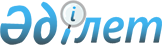 "Әлеуметтік-еңбек саласындағы мемлекеттік көрсетілетін қызмет стандарттарын бекіту туралы" Қазақстан Республикасы Денсаулық сақтау және әлеуметтік даму министрінің 2015 жылғы 28 сәуірдегі № 279 бұйрығына өзгерістер мен толықтырулар енгізу туралы
					
			Күшін жойған
			
			
		
					Қазақстан Республикасы Еңбек және халықты әлеуметтік қорғау министрінің 2019 жылғы 15 сәуірдегі № 186 бұйрығы. Қазақстан Республикасының Әділет министрлігінде 2019 жылғы 16 сәуірде № 18534 болып тіркелді. Күші жойылды - Қазақстан Республикасы Еңбек және халықты әлеуметтік қорғау министрінің 2021 жылғы 25 наурыздағы № 84 бұйрығымен
      Ескерту. Күші жойылды - ҚР Еңбек және халықты әлеуметтік қорғау министрінің 25.03.2021 № 84 (алғашқы ресми жарияланған күнінен кейін күнтізбелік он күн өткен соң қолданысқа енгізіледі) бұйрығымен.
      "Мемлекеттік көрсетілетін қызметтер туралы" 2013 жылғы 15 сәуірдегі Қазақстан Республикасы Заңының 10-бабының 1) тармақшасына сәйкес БҰЙЫРАМЫН:
      1. "Әлеуметтік-еңбек саласындағы мемлекеттік көрсетілетін қызмет стандарттарын бекіту туралы" Қазақстан Республикасы Денсаулық сақтау және әлеуметтік даму министрінің 2015 жылғы 28 сәуірдегі № 279 бұйрығына (Нормативтік құқықтық актілерді мемлекеттік тіркеу тізілімінде № 11342 болып тіркелген, 2015 жылғы 10 шілдеде "Әділет" ақпараттық-құқықтық жүйесінде жарияланған) мынадай өзгерістер мен толықтырулар енгізілсін:
      1-тармақ мынадай редакцияда жазылсын:
      "1. Мыналар:
      1) осы бұйрыққа 1-қосымшаға сәйкес "Жасына байланысты зейнетақы төлемдерін тағайындау";
      2) осы бұйрыққа 2-қосымшаға сәйкес "Жерлеуге арналған біржолғы төлем тағайындау";
      3) осы бұйрыққа 3-қосымшаға сәйкес "Мүгедектікті және/немесе еңбек ету қабілетінен айырылу дәрежесін белгілеу және/немесе қажетті әлеуметтік қорғау шараларын айқындау";
      4) осы бұйрыққа 4-қосымшаға сәйкес "Бірыңғай жинақтаушы зейнетақы қоры салымшысы қаражатының түсуі және қозғалысы туралы ақпарат беру";
      5) осы бұйрыққа 5-қосымшаға сәйкес "Мемлекеттік базалық зейнетақы төлемдерін тағайындау";
      6) осы бұйрыққа 6-қосымшаға сәйкес "Мүгедектігі бойынша және асыраушысынан айырылу жағдайы бойынша мемлекеттік әлеуметтік жәрдемақылар тағайындау";
      7) осы бұйрыққа 7-қосымшаға сәйкес "Мемлекеттік арнайы жәрдемақылар тағайындау";
      8) осы бұйрыққа 8-қосымшаға сәйкес "Мынадай әлеуметтік тәуекелдер жағдайларына әлеуметтік төлемдер тағайындау: еңбекке қабілеттілігін жоғалту, асыраушысынан айырылу, жұмысынан айырылу, жүкті болу мен босануға байланысты табысынан айырылу, жаңа туған баланы асырап алуға байланысты табысынан айырылу, бала бір жасқа толғанға дейін оның күтіміне байланысты табысынан айырылу";
      9) осы бұйрыққа 9-қосымшаға сәйкес "Бала туғанда берілетін және бала күтімі бойынша жәрдемақыларды тағайындау";
      10) осы бұйрыққа 10-қосымшаға сәйкес "Арнаулы мемлекеттік жәрдемақы тағайындау";
      11) осы бұйрыққа 11-қосымшаға сәйкес "Мүгедек баланы тәрбиелеп отырған анаға немесе әкеге, бала асырап алушыға, қорғаншыға (қамқоршыға) жәрдемақы тағайындау";
      12) осы бұйрыққа 12-қосымшаға сәйкес "Семей ядролық сынақ полигонында ядролық сынақтардың салдарынан зардап шеккен азаматтарды тіркеу, біржолғы мемлекеттік ақшалай өтемақы төлеу, куәлік беру";
      13) осы бұйрыққа 13-қосымшаға сәйкес "Мүгедектерге протездік-ортопедиялық көмек ұсыну үшін оларға құжаттарды ресімдеу";
      14) осы бұйрыққа 14-қосымшаға сәйкес "Мүгедектерді сурдо-тифлотехникалық және міндетті гигиеналық құралдармен қамтамасыз ету";
      15) осы бұйрыққа 15-қосымшаға сәйкес "Мемлекеттік атаулы әлеуметтік көмек тағайындау";
      16) осы бұйрыққа 16-қосымшаға сәйкес "Жүріп-тұруы қиын бірінші топтағы мүгедектерге жеке көмекшінің және есту кемістігі бар мүгедектерге ымдау тілі маманының қызметтерін ұсыну үшін мүгедектерге құжаттарды ресімдеу";
      17) осы бұйрыққа 17-қосымшаға сәйкес "Мүгедектерге кресло-арбалар беру";
      18) осы бұйрыққа 18-қосымшаға сәйкес "Мүгедектерді санаторий-курорттық емдеумен қамтамасыз ету";
      19) осы бұйрыққа 19-қосымшаға сәйкес "Медициналық-әлеуметтік мекемелерде (ұйымдарда) арнаулы әлеуметтік қызмет көрсетуге құжаттар ресімдеу";
      20) осы бұйрыққа 20-қосымшаға сәйкес "Үйде күтім көрсету жағдайында арнаулы әлеуметтік қызмет көрсетуге құжаттар ресімдеу";
      21) осы бұйрыққа 21-қосымшаға сәйкес "Жергілікті өкілді органдардың шешімдері бойынша мұқтаж азаматтардың жекелеген санаттарына әлеуметтік көмек тағайындау";
      22) осы бұйрыққа 22-қосымшаға сәйкес "Мүгедек балаларды үйде оқытуға жұмсалған шығындарды өтеу";
      23) осы бұйрыққа 23-қосымшаға сәйкес "Ауылдық елді мекендерде тұратын және жұмыс істейтін әлеуметтік сала мамандарына отын сатып алу бойынша әлеуметтік көмек тағайындау";
      24) осы бұйрыққа 24-қосымшаға сәйкес "Өтініш берушінің (отбасының) атаулы әлеуметтік көмек алушыларға тиесілігін растайтын анықтама беру";
      25) осы бұйрыққа 25-қосымшаға сәйкес "Адамдарға жұмыспен қамтуға жәрдемдесудің белсенді шараларына қатысуға жолдамалар беру";
      26) осы бұйрыққа 26-қосымшаға сәйкес "Оралман мәртебесін беру немесе ұзарту";
      27) осы бұйрыққа 27-қосымшаға сәйкес "Тиісті әкімшілік-аумақтық бірліктің аумағында немесе корпоративішілік ауыстыру шеңберінде еңбек қызметін жүзеге асыру үшін жұмыс берушілерге шетелдік жұмыс күшін тартуға рұқсат беру және ұзарту";
      28) осы бұйрыққа 28-қосымшаға сәйкес "Ақталған адамға куәлік беру";
      29) осы бұйрыққа 29-қосымшаға сәйкес "Банкроттық салдарынан таратылған заңды тұлғалар қызметкерлердiң өмiрi мен денсаулығына келтiрген зиянды өтеу жөнiндегi төлемдердi капиталдандыру кезеңi аяқталғаннан кейiн Қазақстан Республикасының азаматтарына ай сайынғы төлемдер түрінде әлеуметтік көмекті тағайындау";
      30) осы бұйрыққа 30-қосымшаға сәйкес "Өз бетінше жұмысқа орналасуы үшін шетелдікке немесе азаматтығы жоқ адамға біліктілігінің сәйкестігі туралы анықтама беру немесе ұзарту";
      31) осы бұйрыққа 31-қосымшаға сәйкес "Жұмыс іздеп жүрген адамдарды тіркеу";
      32) осы бұйрыққа 32-қосымшаға сәйкес "Жұмыссыздар ретінде жұмыс іздеп жүрген адамдарды тіркеу";
      33) осы бұйрыққа 33-қосымшаға сәйкес "Инфляцияның деңгейін ескере отырып, нақты енгізілген міндетті зейнетақы жарналарының, міндетті кәсіптік зейнетақы жарналарының сомасы мен зейнетақы жинақтарының сомасы арасындағы айырма төлемі";
      34) осы бұйрыққа 34-қосымшаға сәйкес "Алтын алқа", "Күміс алқа" алқаларымен наградталған немесе бұрын "Батыр ана" атағын алған, І және ІІ дәрежелі "Ана даңқы" ордендерімен наградталған көп балалы аналарға мемлекеттік жәрдемақыны тағайындау";
      35) осы бұйрыққа 35-қосымшаға сәйкес "Бала кезінен бірінші топтағы мүгедектің күтіміне байланысты жәрдемақы тағайындау";
      36) осы бұйрыққа 36-қосымшаға сәйкес "Бірыңғай жинақтаушы зейнетақы қорындағы міндетті зейнетақы жарналары, міндетті кәсіби зейнетақы жарналары есебінен қалыптасқан зейнетақы жинақтарынан зейнетақы төлемдерін жүзеге асыру";
      37) осы бұйрыққа 37-қосымшаға сәйкес "Жұмыссыз ретінде тіркелгендігі туралы анықтама беру";
      38) осы бұйрыққа 38-қосымшаға сәйкес "Міндетті әлеуметтік сақтандыру жүйесіне қатысушыға әлеуметтік аударымдардың жағдайы және қозғалысы туралы ақпарат беру" мемлекеттік көрсетілетін қызмет стандарттары бекітілсін.";
      көрсетілген бұйрықпен бекітілген "Жасына байланысты зейнетақы төлемдерін тағайындау" мемлекеттік көрсетілетін қызмет стандартында:
      мынадай редакциядағы 5-тармақпен толықтырылсын:
      "5. Мемлекеттік қызметті көрсету нысаны: электрондық (ішінара автоматтандырылған) және (немесе) қағаз түрінде.";
      6-тармақ мынадай редакцияда жазылсын:
      "6. Мемлекеттік қызметті көрсету нәтижесі: "Мемлекеттiк базалық зейнетақы төлемiн бюджет қаражаты есебiнен беру, сондай-ақ жасына байланысты зейнетақы төлемдерін, мүгедектігі бойынша, асыраушысынан айрылу жағдайы бойынша берілетін мемлекеттік әлеуметтік жәрдемақыларды, мемлекеттік арнайы жәрдемақыларды тағайындау және жүзеге асыру қағидаларын бекіту туралы" Қазақстан Республикасы Денсаулық сақтау және әлеуметтік даму министрінің 2015 жылғы 14 сәуірдегі № 223 бұйрығымен (Нормативтік құқықтық актілерді мемлекеттік тіркеу тізілімінде № 11110 болып тіркелген) бекітілген нысан бойынша жасына байланысты зейнетақы төлемін тағайындау (тағайындаудан бас тарту) туралы хабарлама.
      Мемлекеттік қызметті көрсету нәтижесін ұсыну нысаны: электрондық және (немесе) қағаз түрінде.
      Порталда жасына байланысты зейнетақы төлемін тағайындау туралы ақпарат көрсетілетін қызметті берушінің уәкілетті адамының электрондық цифрлық қолтаңбасымен (бұдан әрі - ЭЦҚ) куәландырылған электрондық құжат нысанында көрсетілетін қызметті алушының "жеке кабинетіне" жіберіледі.";
      9-тармақ мынадай редакцияда жазылсын: 
      "9. Көрсетілетін қызметті алушы (немесе нотариат куәландырған сенімхат бойынша оның өкілі) мемлекеттік қызметті көрсету үшін жүгінген кезде осы мемлекеттік көрсетілетін қызмет стандартына 1-қосымшаға сәйкес нысан бойынша өтінішті, ал бірыңғай жинақтаушы зейнетақы қорынан берілетін зейнетақы төлемдерін, базалық зейнетақыны және жасына байланысты зейнетақы төлемдерін тағайындауға жүгінген кезде осы мемлекеттік көрсетілетін қызмет стандартына 1-1-қосымшаға сәйкес нысан бойынша бір өтініш пен мынадай құжаттарды ұсынады:
      Мемлекеттік корпорацияға:
      1) жеке басты куәландыратын құжат (Қазақстан Республикасы азаматының паспорты, Қазақстан Республикасы азаматының жеке куәлігі, азаматтығы жоқ адамның куәлігі, шетелдіктің тұруға ықтиярхаты, Қазақстан Республикасының азаматтығын алғанға дейін оралман куәлігі) (жеке басын сәйкестендіру үшін талап етіледі);
      2) тұрғылықты тұратын жері бойынша тіркелгенін растайтын құжат (мекенжай анықтамасы немесе ауыл әкімдерінің анықтамасы, Байқоңыр қаласының тұрғындары үшін - Байқоңыр қаласы тұрғын үй шаруашылығының азаматтарды есепке алу және тіркеу жөніндегі бөлімінің анықтамасы);
      3) екінші деңгейдегі банктердегі, қаржы нарығы мен қаржы ұйымдарын реттеу және қадағалау жөніндегі уәкілетті органның банк операцияларының тиісті түрлеріне лицензиясы бар ұйымдардағы, "Қазпочта" акционерлік қоғамының аумақтық бөлімшесіндегі банк шотының нөмірі туралы немесе қылмыстық-атқару жүйесі мекемесінің қолма-қол ақшаны бақылау шоты туралы мәліметтер;
      4) осы мемлекеттік көрсетілетін қызмет стандартына 2-қосымшаға сәйкес нысан бойынша жеке тұлғаға төленген және міндетті зейнетақы жарналары табысынан жүзеге асырылған табыс сомалары туралы анықтама, ал дара кәсiпкерлер, жеке практикамен айналысатын адамдар, сондай-ақ нысанасы жұмысты (қызмет көрсетуді) орындау болып табылатын, "Қазақстан Республикасында зейнетақымен қамсыздандыру туралы" 2013 жылғы 21 маусымдағы Қазақстан Республикасы Заңының 24-бабы 2-тармағының 5) тармақшасында көзделген жағдайларды қоспағанда, азаматтық-құқықтық сипаттағы шарттар бойынша кіріс алатын жеке тұлғалар үшін - мемлекеттік кірістер органы берген табысы туралы құжат (бар болса).
      Ұйым (мекеме) таратылған жағдайда табысы туралы мәліметтер көрсетілген архивтік анықтама немесе мемлекеттік архивтің немесе ведомстволық архивтің уәкілетті қызметкерінің электрондық цифрлық қолтаңбасымен куәландырылған архивтік құжаттың электрондық көшірмесі ұсынылады.
      Табыс туралы анықтамада көрсетілген сомалар салымшының транзиттік шотындағы айналымдардың электрондық үзінді көшірмесіне сәйкес келмеген жағдайда өтініш беруші осы мемлекеттік көрсетілетін қызмет стандартына 5-қосымшаға сәйкес нысан бойынша жұмыс орнынан міндетті зейнетақы жарналарын аудару туралы растау анықтамасын ұсынады.
      "Байқоңыр" кешенінің ресейлік ұйымдарында жұмыс істеген адамдар Ресей Федерациясының валютасында төленген табыстары туралы жұмыс берушінің анықтамасын (бар болса) ұсынады;
      5) өтініш берушінің еңбек өтілін растайтын құжаттар:
      еңбек кітапшасы;
      еңбек кітапшасы болмаған немесе жарамсыз болған, еңбек кiтапшасында тиісті жазбалар болмаған, түзетулер, дәлсіздіктер болған және әртүрлі оқылған кезде архив мекемелерiнен анықтамалар, мемлекеттік архивтің немесе ведомстволық архивтің уәкілетті қызметкерінің электрондық цифрлық қолтаңбасымен куәландырылған архивтік құжаттың электрондық көшірмелері немесе жұмыс орнынан анықтамалар.
      Болуына қарай мынадай құжаттар ұсынылады:
      бiлiмi туралы құжат;
      әскери билет немесе қорғаныс істері жөніндегі басқарманың (бөлімнің) анықтамасы;
      балалардың туу туралы куәліктері (азаматтық хал актілерін жазу органдары берген туу туралы актілік жазбадан үзінді көшірме немесе азаматтық хал актілерін тіркеу туралы анықтама);
      "Жаппай саяси қуғын-сүргiндер құрбандарын ақтау туралы" 1993 жылғы 14 сәуірдегі Қазақстан Республикасы Заңының 10-бабына сәйкес прокуратура органдары берген ақталуы туралы анықтама;
      ұрыс қимылдарына қатысқаны туралы әскери комиссариаттың анықтамасы;
      бірінші топтағы мүгедекке, екінші топтағы жалғызілікті мүгедекке және бөгде адамның көмегіне мұқтаж жасына байланысты зейнеткерге, сексен жасқа толған қарттарға, он алты жасқа дейінгі мүгедек балаға күтімді жүзеге асыру фактісін және кезеңін растайтын соттың шешімі;
      бұрынғы кеңестiк мекемелер, Қазақстан Республикасы мекемелері, халықаралық ұйым қызметкерi жұбайының (зайыбының) шетелде тұрғанын растайтын құжат;
      әскери қызметшi, арнаулы мемлекеттік орган қызметкері жұбайының (зайыбының) мамандығы бойынша жұмысқа орналасу мүмкiндiгi болмаған жерлерде тұрғанын растайтын құжат;
      Қазақстан Республикасына тарихи елінде тұрақты тұру мақсатында келген этникалық қазақтардың шығу мемлекетіндегі еңбек қызметін растайтын құжат ұсынылады.
      Жұмыс істемейтін ананың жас балаларға күтім көрсеткенін растау үшін мына құжаттардың біреуі (болуына қарай) ұсынылады:
      балалардың жеке басын куәландыратын құжат;
      балалардың неке туралы куәлігі (азаматтық хал актілерін тіркеу туралы анықтама) не некені бұзу туралы куәлігі немесе неке қию туралы актілік жазбасынан үзінді көшірме (тегін өзгерткен кезде);
      орта кәсіптік оқу орнын бітіргені туралы аттестат;
      балалардың арнаулы орта немесе жоғары оқу орнын бітіргені туралы диплом не оқитынын растайтын оқу орнының анықтамасы;
      балалардың тұрғылықты тұратын жері бойынша тіркелгенін растайтын құжат;
      балалардың қайтыс болуы туралы куәлік (немесе азаматтық хал актілерін жазу органдары берген қайтыс болуы туралы актілік жазба немесе азаматтық хал актісін тіркеу туралы анықтама);
      балалардың әскери қызметті өткергенін растайтын құжат;
      6) неке туралы куәлік (азаматтық хал актілерін тіркеу туралы анықтама) не некені бұзу туралы куәлік немесе неке қию туралы актілік жазбадан үзінді көшірме (ата-анасы/қамқоршы тегін өзгерткен кезде).
      5 және одан да көп бала туған (асырап алған) және оларды сегіз жасқа дейін тәрбиелеген әйелдерге жасына байланысты зейнетақы төлемдері тағайындалған жағдайда, қосымша балалардың туу туралы куәліктері (немесе азаматтық хал актілерін жазу органдары берген туу туралы актілік жазба немесе азаматтық хал актілерін тіркеу туралы анықтама) және балаларды сегіз жасқа дейін тәрбиелеу фактісін растайтын құжаттар ұсынылады.
      Балаларды сегіз жасқа дейін тәрбиелеу фактісін растау үшін Қазақстан Республикасы Денсаулық сақтау және әлеуметтік даму министрінің 2015 жылғы 14 сәуірдегі № 223 бұйрығымен (Нормативтік құқықтық актілерді мемлекеттік тіркеу тізілімінде № 11110 болып тіркелген) бекітілген Мемлекеттiк базалық зейнетақы төлемiн бюджет қаражаты есебiнен беру, сондай-ақ жасына байланысты зейнетақы төлемдерін, мүгедектігі бойынша, асыраушысынан айрылу жағдайы бойынша берілетін мемлекеттік әлеуметтік жәрдемақыларды, мемлекеттік арнайы жәрдемақыларды тағайындау және жүзеге асыру қағидаларының 5-тармағына сәйкес құжаттар (олардың болуына қарай) ұсынылады.
      Төтенше және аса жоғары радиациялық қатер аймақтарында тұрған адамға жасына байланысты зейнетақы төлемдері тағайындалған жағдайда 1949 жылғы 29 тамыз бен 1963 жылғы 5 шілде аралығында 5 жыл бойы төтенше және аса жоғары радиациялық қатер аймақтарында тұру фактісін растайтын құжат қосымша ұсынылады.
      Қамқоршылық (қорғаншылық) белгіленген жағдайда қамқоршылық (қорғаншылық) белгіленгенін растайтын құжат ұсынылады.
      Құжаттарды мемлекеттік ақпараттық жүйелерден алу мүмкіндігі болған кезде оларды ұсыну талап етілмейді.
      порталға:
      көрсетілетін қызметті алушының ЭЦҚ-сымен куәландырылған электрондық құжат нысанындағы сұрау салу.
      Жеке басты куәландыратын құжат туралы мәліметтерді көрсетілетін қызметті алушы "электрондық үкімет" шлюзі арқылы тиісті мемлекеттік ақпараттық жүйеден алады.
      Мемлекеттік корпорация қызметкері, егер Қазақстан Республикасының заңдарында өзгеше көзделмесе, мемлекеттік қызметті көрсету кезінде ақпараттық жүйелерде қамтылған, заңмен қорғалатын құпияны құрайтын мәліметтерді пайдалануға көрсетілетін қызметті алушының жазбаша келісімін алады.
      Көрсетілетін қызметті алушы барлық қажетті құжаттарды тапсырған кезде көрсетілетін қызметті алушыға тиісті құжаттардың қабылданғаны туралы қолхат беріледі.
      Портал арқылы жүгінген жағдайда - көрсетілетін қызметті алушының "жеке кабинетінде" мемлекеттік қызметті көрсету үшін сұрау салудың қабылданғаны туралы статус көрінеді.
      Мемлекеттік қызметті көрсету нәтижесі көрсетілетін қызметті алушы жеке өзі (немесе нотариат куәландырған сенімхат бойынша оның өкілі) келгенде жеке басын куәландыратын құжатты көрсеткен кезде тиісті құжаттардың қабылданғаны туралы қолхат негізінде беріледі.
      Мемлекеттік корпорация көрсетілетін қызметті алушының мобильді телефонына sms-хабар жіберу арқылы қабылданған шешім туралы көрсетілетін қызметті алушыны хабардар етеді.";
      көрсетілген бұйрықпен бекітілген "Бірыңғай жинақтаушы зейнетақы қоры салымшысы қаражатының түсуі және қозғалысы туралы ақпарат беру" мемлекеттік көрсетілетін қызмет стандартында:
      мынадай мазмұндағы 10-1 және 10-2 тармақтармен толықтырылсын:
      "10-1. Көрсетілетін қызметті беруші мынадай негіздер:
      1) көрсетілетін қызметті алушының мемлекеттік көрсетілетін қызметті алу үшін ұсынған құжаттардың және (немесе) олардағы деректердің (мәліметтердің) анық еместігін анықтау;
      2) көрсетілетін қызметті алушының және (немесе) мемлекеттік қызмет көрсету үшін қажетті ұсынылған материалдардың, деректердің және мәліметтердің "Қазақстан Республикасында зейнетақымен қамсыздандыру туралы" Қазақстан Республикасы Заңының 57-бабында белгіленген талаптарға сәйкес келмеуі бойынша мемлекеттік қызметті көрсетуден бас тартады.
      10-2. Көрсетілетін қызметті алушы мемлекеттік қызметті көрсетуден бас тарту себептерін жойған жағдайда, осы Стандартпен белгіленген тәртіппен көрсетілетін мемлекеттік қызметті алу үшін көрсетілетін қызметті алушы қайта жүгінеді.";
      көрсетілген бұйрықпен бекітілген "Мемлекеттік базалық зейнетақы төлемдерін тағайындау" мемлекеттік көрсетілетін қызмет стандартында:
      6-тармақ мынадай редакцияда жазылсын:
      "6. Мемлекеттік қызметті көрсету нәтижесі: "Мемлекеттiк базалық зейнетақы төлемiн бюджет қаражаты есебiнен беру, сондай-ақ жасына байланысты зейнетақы төлемдерін, мүгедектігі бойынша, асыраушысынан айрылу жағдайы бойынша берілетін мемлекеттік әлеуметтік жәрдемақыларды, мемлекеттік арнайы жәрдемақыларды тағайындау және жүзеге асыру қағидаларын бекіту туралы" Қазақстан Республикасы Денсаулық сақтау және әлеуметтік даму министрінің 2015 жылғы 14 сәуірдегі № 223 бұйрығымен (Нормативтік құқықтық актілерді мемлекеттік тіркеу тізілімінде № 11110 болып тіркелген) бекітілген нысан бойынша мемлекеттік базалық зейнетақы төлемін тағайындау туралы хабарлама.
      Мемлекеттік қызметті көрсету нәтижесін ұсыну нысаны: электрондық және (немесе) қағаз түрінде.
      Порталда мемлекеттік базалық зейнетақы төлемін тағайындау туралы хабарлама, сондай-ақ зейнетақы төлемін тағайындау туралы ақпарат көрсетілетін қызметті алушының "жеке кабинетіне" көрсетілетін қызметті берушінің уәкілетті адамының электрондық цифрлық қолтаңбасымен (бұдан әрі - ЭЦҚ) куәландырылған электрондық құжат нысанында жіберіледі.";
      9-тармақ мынадай редакцияда жазылсын: 
      "9. Көрсетілетін қызметті алушы (немесе нотариат куәландырған сенімхат бойынша оның өкілі) мемлекеттік қызметті көрсету үшін жүгінген кезде мынадай құжаттарды ұсынады:
      Мемлекеттік корпорацияға:
      1) осы мемлекеттік көрсетілетін қызмет стандартына 1-қосымшаға сәйкес нысан бойынша өтініш;
      2) жеке басты куәландыратын құжат (Қазақстан Республикасы азаматының паспорты, Қазақстан Республикасы азаматының жеке куәлігі, азаматтығы жоқ адамның куәлігі, шетелдіктің тұруға ықтиярхаты, Қазақстан Республикасының азаматтығын алғанға дейін оралман куәлігі) (жеке басын сәйкестендіру үшін қажет);
      3) тұрғылықты тұратын жері бойынша тіркелгенін растайтын құжат (мекенжай анықтамасы немесе ауыл әкімдерінің анықтамасы, Байқоңыр қаласының тұрғындары үшін - Ресей Федерациясы Байқоңыр қаласы тұрғын үй шаруашылығының азаматтарды есепке алу және тіркеу жөніндегі бөлімінің анықтамасы);
      4) екінші деңгейдегі банктерде, тиісті банк операцияларының түрлерін реттеу және қаржы нарығы мен қаржы ұйымдарын қадағалау жөніндегі уәкілетті органның лицензиясы бар ұйымдарда, "Қазпочта" акционерлік қоғамының аумақтық бөлімшесінде банк шотының нөмірі туралы немесе қылмыстық-атқару жүйесі мекемесінің қолма-қол ақшаны бақылау шоты туралы мәліметтер;
      5) қорғаншылық (қамқоршылық) белгіленген жағдайда қорғаншылық (қамқоршылық) белгіленгенін растайтын құжат;
      6) неке қию туралы куәлік (азаматтық хал актілері жазбаларын тіркеу туралы анықтама) не некенi бұзу туралы куәлік немесе неке қию туралы актілік жазбадан үзінді көшірме (болған кезде);
      7) Қазақстан Республикасы Денсаулық сақтау және әлеуметтік даму министрінің 2015 жылғы 14 сәуірдегі № 223 бұйрығымен бекітілген Мемлекеттiк базалық зейнетақы төлемiн бюджет қаражаты есебiнен беру, сондай-ақ жасына байланысты зейнетақы төлемдерін, мүгедектігі бойынша, асыраушысынан айрылу жағдайы бойынша берілетін мемлекеттік әлеуметтік жәрдемақыларды, мемлекеттік арнайы жәрдемақыларды тағайындау және жүзеге асыру Қағидалардың (Нормативтік құқықтық актілерді мемлекеттік тіркеу тізілімінде № 11110 болып тіркелген) 6-1 және 6-2-тармақтарында көзделген өтініш берушінің зейнетақы жүйесіне қатысу өтілін растайтын құжаттар.
      порталға:
      мемлекеттік базалық зейнетақы төлемін тағайындау үшін - осы мемлекеттік көрсетілетін қызмет стандартына 2-қосымшаға сәйкес көрсетілетін қызметті алушының ЭЦҚ-сымен куәландырылған портал арқылы мемлекеттік базалық зейнетақы төлемін тағайындау үшін электрондық құжат нысанындағы өтініш;
      мемлекеттік базалық зейнетақы төлемін тағайындау туралы ақпарат алу үшін - көрсетілетін қызметті алушының ЭЦҚ-сымен куәландырылған электрондық құжат нысанындағы сұрау салу.
      Құжаттарды мемлекеттік ақпараттық жүйелерден алу мүмкіндігі болған кезде оларды ұсыну талап етілмейді.
      Мемлекеттік корпорация қызметкері, егер Қазақстан Республикасының заңдарында өзгеше көзделмесе, мемлекеттік қызметті көрсету кезінде ақпараттық жүйелерде қамтылған, заңмен қорғалатын құпияны құрайтын мәліметтерді пайдалану үшін көрсетілетін қызметті алушының жазбаша келісімін алады.
      Көрсетілетін қызметті алушы осы тармақта көрсетілген құжаттарды тапсырған кезде көрсетілетін қызметті алушыға тиісті құжаттардың қабылданғаны туралы қолхат беріледі;
      портал арқылы - көрсетілетін қызметті алушының "жеке кабинетінде" мемлекеттік қызметті көрсету үшін сұрау салудың қабылданғаны туралы статус көрінеді.
      Мемлекеттік қызметті көрсету нәтижесі көрсетілетін қызметті алушы жеке өзі (немесе нотариат куәландырған сенімхат бойынша оның өкілі) келгенде жеке басын куәландыратын құжатты көрсеткен кезде тиісті құжаттардың қабылданғаны туралы қолхат негізінде беріледі.
      Мемлекеттік корпорация көрсетілетін қызметті алушының мобильді телефонына sms-хабар жіберу арқылы көрсетілетін қызметті алушыны қабылданған шешім туралы хабардар етеді.";
      көрсетілген бұйрықпен бекітілген "Мүгедектігі бойынша және асыраушысынан айырылу жағдайы бойынша мемлекеттік әлеуметтік жәрдемақылар тағайындау" мемлекеттік көрсетілетін қызмет стандартында:
      6-тармақ мынадай редакцияда жазылсын:
      "6. Мемлекеттік қызметті көрсету нәтижесі: "Мемлекеттiк базалық зейнетақы төлемiн бюджет қаражаты есебiнен беру, сондай-ақ жасына байланысты зейнетақы төлемдерін, мүгедектігі бойынша, асыраушысынан айрылу жағдайы бойынша және жасына байланысты берілетін мемлекеттік әлеуметтік жәрдемақыларды, мемлекеттік арнайы жәрдемақыларды тағайындау және жүзеге асыру қағидаларын бекіту туралы" Қазақстан Республикасы Денсаулық сақтау және әлеуметтік даму министрінің 2015 жылғы 14 сәуірдегі № 223 бұйрығымен (Нормативтік құқықтық актілерді мемлекеттік тіркеу тізілімінде № 11110 болып тіркелген) бекітілген нысан бойынша жәрдемақылар тағайындау туралы хабарлама.
      Мемлекеттік қызметті көрсету нәтижесін ұсыну нысаны: электрондық және (немесе) қағаз түрінде.
      Порталда жәрдемақыларды тағайындау туралы ақпарат көрсетілетін қызметті берушінің уәкілетті адамының электрондық цифрлық қолтаңбасымен (бұдан әрі - ЭЦҚ) куәландырылған электрондық құжат нысанында көрсетілетін қызметті алушының "жеке кабинетіне" жіберіледі.";
      көрсетілген бұйрықпен бекітілген "Мемлекеттік арнайы жәрдемақылар тағайындау" мемлекеттік көрсетілетін қызмет стандартында: 
      6-тармақ мынадай редакцияда жазылсын:
      "6. Мемлекеттік қызметті көрсету нәтижесі: "Мемлекеттiк базалық зейнетақы төлемiн бюджет қаражаты есебiнен беру, сондай-ақ жасына байланысты зейнетақы төлемдерін, мүгедектігі бойынша, асыраушысынан айрылу жағдайы бойынша және жасына байланысты берілетін мемлекеттік базалық әлеуметтік жәрдемақыларды, мемлекеттік арнайы жәрдемақыларды тағайындау және жүзеге асыру қағидаларын бекіту туралы" Қазақстан Республикасы Денсаулық сақтау және әлеуметтік министрінің 2015 жылғы 14 сәуірдегі № 223 бұйрығымен (Нормативтік құқықтық актілерді мемлекеттік тіркеу тізілімінде № 11110 болып тіркелген) бекітілген нысан бойынша жасына байланысты зейнетақы төлемін тағайындау туралы хабарлама.
      Мемлекеттік қызметті көрсету нәтижесін ұсыну нысаны: электрондық және (немесе) қағаз түрінде.
      Порталда жәрдемақыларды тағайындау туралы ақпарат көрсетілетін қызметті берушінің уәкілетті адамының электрондық цифрлық қолтаңбасымен (бұдан әрі - ЭЦҚ) куәландырылған электрондық құжат нысанында көрсетілетін қызметті алушының "жеке кабинетіне" жіберіледі.";
      көрсетілген бұйрықпен бекітілген "Бала туғанда берілетін және бала күтімі бойынша жәрдемақыларды тағайындау" мемлекеттік көрсетілетін қызмет стандартында:
      9-тармақ мынадай редакцияда жазылсын:
      "9. Көрсетілетін қызметті алушы (немесе нотариат куәландырған сенімхат бойынша оның өкілі) мемлекеттік қызметті көрсетуге жүгінген кезде осы мемлекеттік көрсетілетін қызмет стандартына 1-қосымшаға сәйкес нысан бойынша бала туғанда берілетін және (немесе) бала күтімі жөніндегі жәрдемақыны тағайындауға өтінішті және мынадай құжаттарды ұсынады:
      Мемлекеттік корпорацияға:
      1) көрсетілетін қызметті алушының жеке басын куәландыратын құжат (Қазақстан Республикасы азаматының жеке куәлігі, Қазақстан Республикасы азаматының паспорты, азаматтығы жоқ адамның куәлігі, Қазақстан Республикасында тұрақты тұратын шетелдіктің тұруға ықтиярхаты) (жеке басын сәйкестендіру үшін қажет), сондай-ақ оралмандар үшін - оралман куәлігі;
      2) баланың (балалардың) туу туралы куәлігі (куәліктері) немесе туу туралы актілік жазбадан үзінді көшірме;
      балаға қорғаншылық (қамқоршылық) белгіленген жағдайда - балаға қорғаншылық (қамқоршылық) белгілеуді немесе бала асырап алуды растайтын құжат;
      көрсетілетін қызметті алушының деректері баланың туу туралы куәлігіндегі деректермен сәйкес келмеген жағдайда - неке қию (некені бұзу) туралы куәлік;
      өтінішті және қажетті құжаттарды үшінші адам берген жағдайда - сенімхат ұсынады.
      Көрсетілген құжаттарда қамтылған ақпаратты мемлекеттік ақпараттық жүйелер растаған жағдайда, жеке басын куәландыратын құжатты, тұрғылықты тұратын жерін растайтын құжатты, Қазақстан Республикасының аумағында 2007 жылғы 13 тамыздан кейін жүргізілген тіркеулер бойынша баланың (балалардың) тууы туралы куәлігі (куәліктері) не туу туралы акті жазбасынан үзінді көшірмені, Қазақстан Республикасының аумағында 2008 жылғы 1 маусымнан кейін жүргізілген тіркеулер бойынша неке қию (бұзу) туралы куәлікті, қамқоршылық (қорғаншылық) белгілеу туралы құжатты ұсыну талап етілмейді.
      порталда:
      жәрдемақыны тағайындау үшін - осы мемлекеттік көрсетілетін қызмет стандартына 2-қосымшаға сәйкес нысанда көрсетілетін қызметті алушының ЭЦҚ-сымен куәландырылған электрондық құжат нысанындағы бала туғанда берілетін және (немесе) бала күтімі жөніндегі жәрдемақыларды электрондық үкімет порталы арқылы тағайындауға өтініш;
      жәрдемақы тағайындау туралы ақпарат алу үшін - көрсетілетін қызметті алушының ЭЦҚ-сымен куәландырылған электрондық құжат нысанындағы сұрау салу.
      Электрондық өтініште көрсетілген жеке басты куәландыратын құжаттың, баланың (балалардың) туу туралы куәлігінің немесе туу туралы актілік жазбадан үзінді көшірменің (2007 жылғы 13 тамызға дейін туған жағдайда), неке қию (некені бұзу) туралы куәліктің (некені 2008 жылғы 1 маусымға дейін қиған жағдайда), қамқоршылық (қорғаншылық) белгілеу туралы құжаттың, тұрғылықты тұратын жері бойынша тіркелгенін растайтын құжаттың мәліметтері, банк шотының нөмірі туралы мәліметтерді көрсетілетін қызметті алушы "электрондық үкімет" шлюзі арқылы тиісті мемлекеттік ақпараттық жүйелерден алады.
      Мемлекеттік корпорацияның қызметкері, егер Қазақстан Республикасының заңдарында өзгеше көзделмесе, мемлекеттік қызмет көрсету кезінде ақпараттық жүйелерде қамтылған, заңмен қорғалатын құпияны құрайтын мәліметтерді пайдалануға көрсетілетін қызметті алушының жазбаша келісімін алады.
      Көрсетілетін қызметті алушы қажетті құжаттарды тапсырған кезде көрсетілетін қызметті алушыға Мемлекеттік корпорацияда тиісті құжаттардың қабылданғаны туралы қолхат беріледі;
      портал арқылы - көрсетілетін қызметті алушының "жеке кабинетінде" мемлекеттік қызметті көрсету үшін сұрау салудың қабылданғаны туралы статус көрінеді.
      Мемлекеттік қызмет көрсету нәтижесі көрсетілетін қызметті алушы жеке өзі (немесе нотариат куәландырған сенімхат бойынша оның өкілі) келгенде жеке басын куәландыратын құжатты көрсеткен кезде Мемлекеттік корпорацияда тиісті құжаттардың қабылданғаны туралы қолхаттың негізінде беріледі.
      Мемлекеттік корпорация көрсетілетін қызметті алушының мобильді телефонына sms-хабар жіберу арқылы көрсетілетін қызметті алушыны қабылданған шешім туралы хабардар етеді.";
      көрсетілген бұйрықпен бекітілген "Арнаулы мемлекеттік жәрдемақы тағайындау" мемлекеттік көрсетілетін қызмет стандартында:
      3-қосымша осы бұйрыққа 1-қосымшаға сәйкес жаңа редакцияда жазылсын;
      көрсетілген бұйрықпен бекітілген "Мүгедектерге протездік-ортопедиялық көмек ұсыну үшін оларға құжаттарды ресімдеу" мемлекеттік көрсетілетін қызмет стандартында:
      9-тармақ мынадай редакцияда жазылсын:
      "9. Көрсетілетін қызметті алушы Мемлекеттік корпорацияға, көрсетілетін қызметті берушіге мемлекеттік қызметті көрсету үшін жүгінген кезде:
      1) осы мемлекеттік көрсетілетін қызмет стандартына 1-қосымшаға сәйкес нысан бойынша өтінішті;
      2) жеке басын куәландыратын құжатты (сәйкестендіру үшін) ұсынады.
      Тиісті мемлекеттік ақпараттық жүйелерде қамтылған жеке басты куәландыратын құжаттар туралы, тұрақты тұрғылықты жері бойынша тіркелгенін растайтын, мүгедектігі туралы, оңалтудың жеке бағдарламасында әзірленген іс-шаралар туралы, мүгедектікке алып келген өндірістегі жазатайым оқиға туралы, кінәсінен еңбек жарақатын алған немесе кәсіптік ауруға шалдыққан жұмыс беруші-жеке кәсіпкер қызметінің тоқтатылғаны немесе заңды тұлғаның таратылғаны туралы мәліметтерді көрсетілетін қызметті беруші, Мемлекеттік корпорация уәкілетті лауазымды адамдардың электрондық-цифрлық қолтаңбасымен куәландырылған электрондық құжаттар нысанында алады.
      Ақпараттық жүйелерде көрсетілетін қызметті алушының мәліметтері болмаған жағдайда өтінішке қағаз жеткізгішпен тиісті құжаттар қоса беріледі.
      Ұлы Отан соғысының қатысушылары, мүгедектері және жеңілдіктер мен кепілдіктер бойынша Ұлы Отан соғысының мүгедектеріне теңестірілген адамдар өтінішке Ұлы Отан соғысы қатысушысының, мүгедегінің немесе жеңілдіктер мен кепілдіктер бойынша Ұлы Отан соғысының мүгедегіне теңестірілген адамның куәлігін қоса береді.
      Құжаттар салыстырып тексеру үшін түпнұсқаларда және көшірмелерде ұсынылады, кейіннен құжаттардың түпнұсқалары көрсетілетін қызметті алушыға қайтарылады.
      Көрсетілетін қызметті алушыға қажетті барлық құжаттарды тапсырған кезде:
      Мемлекеттік корпорацияда - тиісті құжаттардың қабылданғаны туралы қолхат;
      көрсетілетін қызметті берушіде - тіркелген және мемлекеттік қызметті алатын күні, құжаттарды қабылдаған адамның тегі мен аты-жөні көрсетілген талон беріледі.
      Көрсетілетін қызметті алушы осы тармақта көзделген тізбеге сәйкес құжаттардың толық емес топтамасын және (немесе) қолданылу мерзімі өткен құжаттарды ұсынған жағдайларда, көрсетілетін қызметті беруші өтінішті қабылдаудан бас тартады және осы мемлекеттік көрсетілетін қызмет стандартына 2-қосымшаға сәйкес нысан бойынша құжаттарды қабылдаудан бас тарту туралы қолхат береді.
      Көрсетілетін қызметті алушы осы тармақта көзделген тізбеге сәйкес құжаттардың толық емес топтамасын ұсынған жағдайда Мемлекеттік корпорацияның қызметкері өтінішті қабылдаудан бас тартады және осы мемлекеттік көрсетілетін қызмет стандартына 3-қосымшаға сәйкес нысан бойынша құжаттарды қабылдаудан бас тарту туралы қолхат береді.
      Мемлекеттік корпорация нәтижені бір ай бойы сақтауды қамтамасыз етеді, одан кейін оларды көрсетілетін қызметті берушіге одан әрі сақтау үшін береді. Көрсетілетін қызметті алушы бір ай өткен соң жүгінген кезде көрсетілетін қызметті беруші Мемлекеттік корпорацияның сұрау салуы бойынша бір жұмыс күні ішінде дайын құжаттарды Мемлекеттік корпорацияға көрсетілетін қызметті берушіге ұсыну үшін жібереді.";
      көрсетілген бұйрықпен бекітілген "Мүгедектерді сурдо-тифлотехникалық және міндетті гигиеналық құралдармен қамтамасыз ету" мемлекеттік көрсетілетін қызмет стандартында:
      9-тармақ мынадай редакцияда жазылсын:
      "9. Көрсетілетін қызметті алушы Мемлекеттік корпорацияға, көрсетілетін қызметті берушіге мемлекеттік қызметті көрсету үшін жүгінген кезде:
      1) осы мемлекеттік көрсетілетін қызмет стандартына 1-қосымшаға сәйкес нысан бойынша өтінішті;
      2) жеке басын куәландыратын құжатты (сәйкестендіру үшін) ұсынады.
      Тиісті мемлекеттік ақпараттық жүйелерде қамтылған жеке басты куәландыратын құжаттар туралы, тұрақты тұрғылықты жері бойынша тіркелгенін растайтын, мүгедектігі туралы, оңалтудың жеке бағдарламасында әзірленген іс-шаралар туралы, мүгедектікке алып келген өндірістегі жазатайым оқиға туралы, кінәсінен еңбек жарақатын алған немесе кәсіптік ауруға шалдыққан жұмыс беруші-жеке кәсіпкер қызметінің тоқтатылғаны немесе заңды тұлғаның таратылғаны туралы мәліметтерді көрсетілетін қызметті беруші, Мемлекеттік корпорация уәкілетті лауазымды адамдардың электрондық-цифрлық қолтаңбасымен куәландырылған электрондық құжаттар нысанында алады.
      Ақпараттық жүйелерде көрсетілетін қызметті алушының мәліметтері болмаған жағдайда өтінішке қағаз жеткізгішпен тиісті құжаттар қоса беріледі.
      Ұлы Отан соғысының қатысушылары, мүгедектері және жеңілдіктер мен кепілдіктер бойынша Ұлы Отан соғысының мүгедектеріне теңестірілген адамдар өтінішке Ұлы Отан соғысы қатысушысының, мүгедегінің немесе жеңілдіктер мен кепілдіктер бойынша Ұлы Отан соғысының мүгедегіне теңестірілген адамның куәлігін қоса береді.
      Құжаттар салыстырып тексеру үшін түпнұсқаларда және көшірмелерде ұсынылады, кейіннен құжаттардың түпнұсқалары көрсетілетін қызметті алушыға қайтарылады.
      Көрсетілетін қызметті алушыға қажетті барлық құжаттарды тапсырған кезде:
      Мемлекеттік корпорацияда - тиісті құжаттардың қабылданғаны туралы қолхат;
      көрсетілетін қызметті берушіде - тіркелген және мемлекеттік қызметті алатын күні, құжаттарды қабылдаған адамның тегі мен аты-жөні көрсетілген талон беріледі.
      Көрсетілетін қызметті алушы осы тармақта көзделген тізбеге сәйкес құжаттардың толық емес топтамасын және (немесе) қолданылу мерзімі өткен құжаттарды ұсынған жағдайларда көрсетілетін қызметті беруші өтінішті қабылдаудан бас тартады және осы мемлекеттік көрсетілетін қызмет стандартына 2-қосымшаға сәйкес нысан бойынша құжаттарды қабылдаудан бас тарту туралы қолхат береді.
      Көрсетілетін қызметті алушы осы тармақта көзделген тізбеге сәйкес құжаттардың толық емес топтамасын ұсынған жағдайда Мемлекеттік корпорацияның қызметкері өтінішті қабылдаудан бас тартады және осы мемлекеттік көрсетілетін қызмет стандартына 3-қосымшаға сәйкес нысан бойынша құжаттарды қабылдаудан бас тарту туралы қолхат береді.
      Мемлекеттік корпорация нәтижені бір ай бойы сақтауды қамтамасыз етеді, одан кейін оларды көрсетілетін қызметті берушіге одан әрі сақтау үшін береді. Көрсетілетін қызметті алушы бір ай өткен соң жүгінген кезде көрсетілетін қызметті беруші Мемлекеттік корпорацияның сұрау салуы бойынша бір жұмыс күні ішінде дайын құжаттарды Мемлекеттік корпорацияға көрсетілетін қызметті берушіге ұсыну үшін жібереді.";
      көрсетілген бұйрықпен бекітілген "Жүріп-тұруы қиын бірінші топтағы мүгедектерге жеке көмекшінің және есту кемістігі бар мүгедектерге ымдау тілі маманының қызметтерін ұсыну үшін мүгедектерге құжаттарды ресімдеу" мемлекеттік көрсетілетін қызмет стандартында:
      9-тармақ мынадай редакцияда жазылсын:
      "9. Көрсетілетін қызметті алушы Мемлекеттік корпорацияға, көрсетілетін қызметті берушіге мемлекеттік қызметті көрсету үшін жүгінген кезде:
      1) осы мемлекеттік көрсетілетін қызмет стандартына 1-қосымшаға сәйкес нысан бойынша өтінішті;
      2) жеке басын куәландыратын құжатты (сәйкестендіру үшін) ұсынады.
      Тиісті мемлекеттік ақпараттық жүйелерде қамтылған жеке басты куәландыратын құжаттар туралы, тұрақты тұрғылықты жері бойынша тіркелгенін растайтын, мүгедектігі туралы, оңалтудың жеке бағдарламасында әзірленген іс-шаралар туралы мәліметтерді көрсетілетін қызметті беруші, Мемлекеттік корпорация уәкілетті лауазымды адамдардың электрондық-цифрлық қолтаңбасымен куәландырылған электрондық құжаттар нысанында алады.
      Ақпараттық жүйелерде көрсетілетін қызметті алушының мәліметтері болмаған жағдайда өтінішке қағаз жеткізгішпен тиісті құжаттар қоса беріледі.
      Құжаттар салыстырып тексеру үшін түпнұсқаларда және көшірмелерде ұсынылады, кейін құжаттардың түпнұсқалары көрсетілетін қызметті алушыға қайтарылады.
      Көрсетілетін қызметті алушы осы тармақта көзделген құжаттарды тапсырған кезде:
      Мемлекеттік корпорацияда - тиісті құжаттардың қабылданғаны туралы қолхат;
      көрсетілетін қызметті берушіде - тіркелген және мемлекеттік қызметті алатын күні, құжаттарды қабылдаған адамның тегі мен аты-жөні көрсетілген талон беріледі.
      Көрсетілетін қызметті алушы осы тармақта көзделген тізбеге сәйкес құжаттардың толық емес топтамасын және (немесе) қолданылу мерзімі өткен құжаттарды ұсынған жағдайларда көрсетілетін қызметті беруші өтінішті қабылдаудан бас тартады және осы мемлекеттік көрсетілетін қызмет стандартына 2-қосымшаға сәйкес нысан бойынша құжаттарды қабылдаудан бас тарту туралы қолхат береді.
      Көрсетілетін қызметті алушы осы тармақта көзделген тізбеге сәйкес құжаттардың толық емес топтамасын ұсынған жағдайда Мемлекеттік корпорацияның қызметкері өтінішті қабылдаудан бас тартады және осы мемлекеттік көрсетілетін қызмет стандартына 3-қосымшаға сәйкес нысан бойынша құжаттарды қабылдаудан бас тарту туралы қолхат береді.
      Мемлекеттік корпорация нәтижені бір ай бойы сақтауды қамтамасыз етеді, одан кейін оларды көрсетілетін қызметті берушіге одан әрі сақтау үшін береді. Көрсетілетін қызметті алушы бір ай өткен соң жүгінген кезде көрсетілетін қызметті беруші Мемлекеттік корпорацияның сұрау салуы бойынша бір жұмыс күні ішінде дайын құжаттарды Мемлекеттік корпорацияға көрсетілетін қызметті берушіге ұсыну үшін жібереді.";
      көрсетілген бұйрықпен бекітілген "Мүгедектерге кресло-арбалар беру" мемлекеттік көрсетілетін қызмет стандартында:
      9-тармақ мынадай редакцияда жазылсын:
      "9. Көрсетілетін қызметті алушы Мемлекеттік корпорацияға, көрсетілетін қызметті берушіге мемлекеттік қызметті көрсету үшін жүгінген кезде:
      1) осы мемлекеттік көрсетілетін қызмет стандартына 1-қосымшаға сәйкес нысан бойынша өтінішті;
      2) жеке басын куәландыратын құжатты (сәйкестендіру үшін) ұсынады.
      Тиісті мемлекеттік ақпараттық жүйелерде қамтылған жеке басты куәландыратын құжаттар туралы, тұрақты тұрғылықты жері бойынша тіркелгенін растайтын, мүгедектігі туралы, оңалтудың жеке бағдарламасында әзірленген іс-шаралар туралы, мүгедектікке алып келген өндірістегі жазатайым оқиға туралы, кінәсінен еңбек жарақатын алған немесе кәсіптік ауруға шалдыққан жұмыс беруші-жеке кәсіпкер қызметінің тоқтатылғаны немесе заңды тұлғаның таратылғаны туралы мәліметтерді көрсетілетін қызметті беруші, Мемлекеттік корпорация уәкілетті лауазымды адамдардың электрондық-цифрлық қолтаңбасымен куәландырылған электрондық құжаттар нысанында алады.
      Ақпараттық жүйелерде көрсетілетін қызметті алушының мәліметтері болмаған жағдайда өтінішке қағаз жеткізгішпен тиісті құжаттар қоса беріледі.
      Ұлы Отан соғысының қатысушылары, мүгедектері және жеңілдіктер мен кепілдіктер бойынша Ұлы Отан соғысының мүгедектеріне теңестірілген адамдар өтінішке Ұлы Отан соғысы қатысушысының, мүгедегінің немесе жеңілдіктер мен кепілдіктер бойынша Ұлы Отан соғысының мүгедегіне теңестірілген адамның куәлігін қоса береді.
      Құжаттар салыстырып тексеру үшін түпнұсқаларда және көшірмелерде ұсынылады, кейіннен құжаттардың түпнұсқалары көрсетілетін қызметті алушыға қайтарылады.
      Көрсетілетін қызметті алушы осы тармақта көзделген құжаттарды тапсырған кезде:
      Мемлекеттік корпорацияда - тиісті құжаттардың қабылданғаны туралы қолхат;
      көрсетілетін қызметті берушіде - тіркелген және мемлекеттік қызметті алатын күні, құжаттарды қабылдаған адамның тегі мен аты-жөні көрсетілген талон беріледі.
      Көрсетілетін қызметті алушы осы тармақта көзделген тізбеге сәйкес құжаттардың толық емес топтамасын және (немесе) қолданылу мерзімі өткен құжаттарды ұсынған жағдайларда, көрсетілетін қызметті беруші өтінішті қабылдаудан бас тартады және осы мемлекеттік көрсетілетін қызмет стандартына 2-қосымшаға сәйкес нысан бойынша құжаттарды қабылдаудан бас тарту туралы қолхат береді.
      Көрсетілетін қызметті алушы осы тармақта көзделген тізбеге сәйкес құжаттардың толық емес топтамасын ұсынған жағдайда, Мемлекеттік корпорацияның қызметкері өтінішті қабылдаудан бас тартады және осы мемлекеттік көрсетілетін қызмет стандартына 3-қосымшаға сәйкес нысан бойынша құжаттарды қабылдаудан бас тарту туралы қолхат береді.
      Мемлекеттік корпорация нәтижені бір ай бойы сақтауды қамтамасыз етеді, одан кейін оларды көрсетілетін қызметті берушіге одан әрі сақтау үшін береді. Көрсетілетін қызметті алушы бір ай өткен соң жүгінген кезде көрсетілетін қызметті беруші Мемлекеттік корпорацияның сұрау салуы бойынша бір жұмыс күні ішінде дайын құжаттарды Мемлекеттік корпорацияға көрсетілетін қызметті берушіге ұсыну үшін жібереді.";
      көрсетілген бұйрықпен бекітілген "Мүгедектерді санаторий-курорттық емдеумен қамтамасыз ету" мемлекеттік көрсетілетін қызмет стандартында:
      9-тармақ мынадай редакцияда жазылсын:
      "9. Көрсетілетін қызметті алушы Мемлекеттік корпорацияға, көрсетілетін қызметті берушіге мемлекеттік қызметті көрсету үшін жүгінген кезде:
      1) осы мемлекеттік көрсетілетін қызмет стандартына 1-қосымшаға сәйкес нысан бойынша өтінішті;
      2) жеке басын куәландыратын құжатты (сәйкестендіру үшін) ұсынады.
      Тиісті мемлекеттік ақпараттық жүйелерде қамтылған жеке басты куәландыратын құжаттар туралы, тұрақты тұрғылықты жері бойынша тіркелгенін растайтын, мүгедектігі туралы, оңалтудың жеке бағдарламасында әзірленген іс-шаралар туралы, мүгедектікке алып келген өндірістегі жазатайым оқиға туралы, кінәсінен еңбек жарақатын алған немесе кәсіптік ауруға шалдыққан жұмыс беруші-жеке кәсіпкер қызметінің тоқтатылғаны немесе заңды тұлғаның таратылғаны туралы мәліметтерді көрсетілетін қызметті беруші, Мемлекеттік корпорация уәкілетті лауазымды адамдардың электрондық-цифрлық қолтаңбасымен куәландырылған электрондық құжаттар нысанында алады.
      Ақпараттық жүйелерде көрсетілетін қызметті алушының мәліметтері болмаған жағдайда өтінішке қағаз жеткізгішпен тиісті құжаттар қоса беріледі.
      Құжаттар салыстырып тексеру үшін түпнұсқаларда және көшірмелерде ұсынылады, кейіннен құжаттардың түпнұсқалары көрсетілетін қызметті алушыға қайтарылады.
      Көрсетілетін қызметті алушы осы тармақта көзделген құжаттарды тапсырған кезде:
      Мемлекеттік корпорацияда - тиісті құжаттардың қабылданғаны туралы қолхат;
      көрсетілетін қызметті берушіде - тіркелген және мемлекеттік қызметті алатын күні, құжаттарды қабылдаған адамның тегі мен аты-жөні көрсетілген талон беріледі.
      Көрсетілетін қызметті алушы осы тармақта көзделген тізбеге сәйкес құжаттардың толық емес топтамасын және (немесе) қолданылу мерзімі өткен құжаттарды ұсынған жағдайларда, көрсетілетін қызметті беруші өтінішті қабылдаудан бас тартады және осы мемлекеттік көрсетілетін қызмет стандартына 2-қосымшаға сәйкес нысан бойынша құжаттарды қабылдаудан бас тарту туралы қолхат береді.
      Көрсетілетін қызметті алушы осы тармақта көзделген тізбеге сәйкес құжаттардың толық емес топтамасын ұсынған жағдайда Мемлекеттік корпорацияның қызметкері өтінішті қабылдаудан бас тартады және осы мемлекеттік көрсетілетін қызмет стандартына 3-қосымшаға сәйкес нысан бойынша құжаттарды қабылдаудан бас тарту туралы қолхат береді.
      Мемлекеттік корпорация нәтижені бір ай бойы сақтауды қамтамасыз етеді, одан кейін оларды көрсетілетін қызметті берушіге одан әрі сақтау үшін береді. Көрсетілетін қызметті алушы бір ай өткен соң жүгінген кезде көрсетілетін қызметті беруші Мемлекеттік корпорацияның сұрау салуы бойынша бір жұмыс күні ішінде дайын құжаттарды Мемлекеттік корпорацияға көрсетілетін қызметті берушіге ұсыну үшін жібереді.";
      көрсетілген бұйрықпен бекітілген "Мемлекеттік атаулы әлеуметтік көмекті тағайындау" мемлекеттік көрсетілетін қызмет стандартында:
      3-тармақ мынадай редакцияда жазылсын:
      "3. Мемлекеттік қызметті Астана, Алматы және Шымкент қалаларының, аудандардың және облыстық маңызы бар қалалардың жергілікті атқарушы органдары (бұдан әрі - көрсетілетін қызметті беруші) көрсетеді.
      Өтінішті қабылдау және мемлекеттік қызмет көрсету нәтижесін беру: 
      1) Халықты жұмыспен қамту орталығы (бұдан әрі - Орталық);
      2) тұрғылықты жері бойынша Орталық болмаған жағдайда - кент, ауыл, ауылдық округ әкімі (бұдан әрі - ауылдық округ әкімі) арқылы жүзеге асырылады.";
      4-тармақ мынадай редакцияда жазылсын:
      "4. Мемлекеттік қызметті көрсету мерзімі:
      1) Орталыққа жүгінген кезде - құжаттар пакетін тіркеген сәттен бастап 7 (жеті) жұмыс күні;
      құжаттар пакетін ауылдық округ әкіміне тапсырған сәттен бастап 10 (он) жұмыс күні;
      Мемлекеттік органдар мен ұйымдарға сұрау салуды рәсімдеген жағдайда тиісті мемлекеттік органдарға және (немесе) ұйымдарға сұрау салу жүзеге асырылған күннен бастап екі жұмыс күні ішінде өтініш иесін жазбаша хабарламамен хабардар ету арқылы құжаттар топтамасын қалыптастыру пакетін әзірлеу мерзімі күнтізбелік отыз күнге дейін ұзартылады;
      2) Орталықта, ауылдық округ әкімінде құжаттар пакетін тапсыру үшін күтудің ең ұзақ шекті уақыты - 30 минут;
      3) Орталықта, ауылдық округ әкімінде қызмет көрсетудің ең ұзақ шекті уақыты - 30 минут.";
      9-тармақ мынадай редакцияда жазылсын:
      "9. Көрсетілетін қызметті алушы (немесе нотариат куәландырған сенімхат бойынша оның өкілі) мемлекеттік қызметті көрсету үшін жүгінген кезде осы мемлекеттік көрсетілетін қызмет стандартына 1-қосымшаға сәйкес нысан бойынша өтінішті және жеке басты куәландыратын құжатты (Қазақстан Республикасы азаматының жеке куәлігі (паспорты), Қазақстан Республикасында тұрақты тұратын шетелдіктің тұруға ыхтиярхаты, азаматтығы жоқ адамның куәлігі, босқын куәлігі), ал оралмандар үшін - сәйкестендіру үшін оралман куәлігін ұсынады.
      Жұмыспен қамтуға жәрдемдесудің белсенді шараларына тартылатын еңбек етуге қабілетті отбасы мүшелері Қазақстан Республикасы Денсаулық сақтау және әлеуметтік даму министрінің 2015 жылғы 28 сәуірдегі № 279 бұйрығымен (Нормативтік құқықтық актілерді мемлекеттік тіркеу тізілімінде № 11342 болып тіркелген) бекітілген "Жұмыс іздеп жүрген адамдарды тіркеу" мемлекеттік көрсетілетін қызмет стандартына 2-қосымшаға сәйкес нысан бойынша жұмыс іздеп жүрген адам ретінде тіркеуге өтінішті ұсынады.
      Он алты жасқа толмаған адамның атынан еңбек қызметін жүзеге асыруға ата-анасының немесе заңды өкілдерінің біреуінің келісімі туралы еркін нысандағы жазбаша өтініш беріледі.
      Көрсетілетін қызметтерді беруші өтінішті қабылдаған кезде "электрондық үкімет" шлюзі арқылы мемлекеттік органдардың және ұйымдардың тиісті ақпараттық жүйелеріне (бұдан әрі - ақпараттық жүйелер) сұрау салуларды келесі мәліметтерді алу үшін қалыптастырады:
      1) жеке басты куәландыратын;
      2) оралман мәртебесі туралы;
      3) отбасының әрбір мүшесіне тұрғылықты немесе уақытша жері бойынша тіркеу туралы;
      4) жәрдемақылар беру жөніндегі уәкілетті ұйымдағы банктік деректемелері туралы;
      5) мүгедектікті белгілеу туралы;
      6) Қазақстан Республикасының аумағында 2007 жылғы 13 тамыздан кейін жүргізілген тіркеулер бойынша баланың (барлық балаларға) тууын (қайтыс болуын) тіркеу туралы;
      7) қорғаншылық (қамқоршылық) белгілеу туралы;
      8) бала асырап алу туралы;
      9) Қазақстан Республикасының аумағында 2008 жылғы 1 маусымнан кейін жүргізілген тіркеулер бойынша неке қиюды (некені бұзуды) тіркеу туралы;
      10) егер он сегіз жастан жиырма үш жасқа дейінгі асырауындағылар күндізгі оқу нысанының білім алушылары болып табылса - оқу орнында оқу фактісі туралы;
      11) табыстар туралы (жалақы, әлеуметтік төлемдер, кәсіпкерлік қызметтен түскен табыстар);
      12) жеке кәсіпкердің мәртебесі туралы;
      13) өтініш берушіде және оның отбасы мүшелерінде атаулы әлеуметтік көмекті тағайындау, төлеу немесе тағайындауға өтініш беру фактісінің болуы туралы.
      14) жеке қосалқы шаруашылықтың болуы туралы;
      15) жұмыспен қамтуға жәрдемдесудің белсенді шараларына тартылатын отбасының еңбекке жарамды мүшелері үшін еңбек қызметі туралы (бар болса);
      16) жұмыспен қамтуға жәрдемдесудің белсенді шараларына тартылатын отбасының еңбекке жарамды мүшелері үшін білімі, біліктілігі, арнайы білімінің немесе кәсіптік даярлығының (бар болса) болуы туралы;
      17) алимент туралы не берешектің болуы туралы;
      18) өтініш берушінің отбасы мүшелерінің бас бостандығынан айыру немесе мәжбүрлеп емдеу орындарында болуы туралы.
      Ақпараттық жүйелерде мәліметтер болмаған жағдайда әкім немесе Орталық тиісті мемлекеттік органға және (немесе) ұйымға жазбаша сұрау салуды ресімдейді.
      Қызмет алушы жоғарыда көрсетілген құжаттарды қағаз нұсқада ұсынуға құқылы. 
      Өтініш берген кезде қызмет алушыға Орталықта, ауылдық округ әкімінде - тіркеу күні мен мемлекеттік қызметті алу күні, құжаттарды қабылдаған адамның тегі, аты-жөні көрсетілген өтініштің үзбелі талоны беріледі.";
      10-тармақ мынадай редакцияда жазылсын:
      "10. Қызмет көрсетуші мынадай негіздемелер бойынша мемлекеттік қызметтерді көрсетуден бас тартады:
      1) жан басына шаққандағы орташа табысы облыстарда, республикалық маңызы бар қалаларда, астанада белгіленген кедейлік шегінен асатын адамдарға (отбасыларға);
      2) кәмелетке толмаған балаларды, оның ішінде кәмелеттік жасқа толғаннан кейін білім беру ұйымдарын бітіретін уақытқа дейін (бірақ жиырма үш жасқа толғанға дейін) орта, техникалық және кәсіптік, орта білімнен кейінгі, жоғары және (немесе) жоғары оқу орнынан кейінгі білім беру ұйымдарында күндізгі оқу нысаны бойынша білім алатын балаларды, жеті жасқа дейінгі балаға, мүгедек балаға, бірінші немесе екінші топтағы мүгедекке, бөгденің күтіміне және көмегіне мұқтаж қартқа күтімді жүзеге асыратын адамдарды, сондай-ақ екі айдан астам еңбекке уақытша қабілетсіздік мерзімі белгіленуі мүмкін аурулары бар адамдарды қоспағанда, отбасының жұмыспен қамтуға жәрдемдесу шараларына қатысудан бас тартқан еңбекке қабілетті мүшелеріне;
      3) атаулы әлеуметтік көмек тағайындау үшін көрінеу жалған ақпарат пен анық емес (қолдан жасалған) құжаттарды ұсынған адамдарға (отбасыларға) тағайындалмайды.";
      1-қосымша осы бұйрыққа 2-қосымшаға сәйкес жаңа редакцияда жазылсын;
      2-қосымша алып тасталсын;
      көрсетілген бұйрықпен бекітілген "Өтініш берушінің (отбасының) атаулы әлеуметтік көмек алушыларға тиесілігін растайтын анықтама беру" мемлекеттік көрсетілетін қызмет стандартында:
      3-тармақ мынадай редакцияда жазылсын:
      "3. Мемлекеттік қызметті Астана, Алматы және Шымкент қалаларының, аудандардың және облыстық маңызы бар қалалардың жергілікті атқарушы органдары және кент, ауыл, ауылдық округ әкімдері (бұдан әрі - көрсетілетін қызметті беруші) көрсетеді.
      Өтінішті қабылдау және мемлекеттік қызметті көрсету нәтижесін беру:
      1) "Азаматтарға арналған үкімет" мемлекеттік корпорациясы" коммерциялық емес акционерлік қоғамы (бұдан әрі - Мемлекеттік корпорация);
      2) көрсетілетін қызметті беруші;
      3) www.egov.kz "электрондық үкімет" веб-порталы (бұдан әрі - портал);
      4) Халықты жұмыспен қамту орталығы (бұдан әрі - Орталық) арқылы жүзеге асырылады.";
      көрсетілген бұйрықпен бекітілген "Оралман мәртебесін беру немесе ұзарту" мемлекеттік көрсетілетін қызмет стандартында:
      6-тармақ мынадай редакцияда жазылсын:
      "6. Мемлекеттік қызметті көрсету нәтижесі: 
      оралман мәртебесін беру кезінде - оралман куәлігін беру, оралман мәртебесін берген жағдайда - жергілікті атқарушы органдардың шешімі.
      Мемлекеттік қызметті көрсету нәтижесін ұсыну нысаны - қағаз түрінде.";
      9-тармақ мынадай редакцияда жазылсын:
      "9. Көрсетілетін қызметті алушы мемлекеттік қызметті көрсету үшін көрсетілетін қызметті берушіге немесе Мемлекеттік корпорацияға жүгінген кезде осы мемлекеттік көрсетілетін қызмет стандартына 1-қосымшаға сәйкес оралман мәртебесін беру туралы өтініш пен мынадай құжаттарды ұсынады:
      1) өмірбаян (еркін нысанда);
      2) өтініш берушіге, сондай-ақ отбасы мүшелерінің әрқайсысына (бар болса) 3x4 сантиметр екі фотосурет;
      3) қазақ немесе орыс тілдеріндегі нотариат куәландырған аудармасымен өтініш берушінің және оның отбасы мүшелерінің (бар болса) жеке басын куәландыратын құжаттардың көшірмелері;
      4) Қазақстан Республикасы Еңбек және халықты әлеуметтік қорғау министрінің 2013 жылғы 22 шілдедегі № 329-Ө-М бұйрығымен (Нормативтік құқықтық актілерді мемлекеттік тіркеу тізілімінде № 8624 болып тіркелген) бекітілген Оралман мәртебесін беру немесе ұзарту қағидаларының (бұдан әрі - Қағидалар) 2-тармағының 1) тармақшасында көрсетілген талаптарға өтініш берушінің сәйкестігін белгілейтін құжаттардың көшірмелері.
      Құжаттар салыстырып тексеру үшін түпнұсқаларда және көшірмелерде ұсынылады, кейіннен құжаттардың түпнұсқалары (өмірбаян мен фотосуреттерді қоспағанда) көрсетілетін қызметті алушыға қайтарылады.
      Көрсетілетін қызметті алушы осы тармақта көзделген құжаттарды тапсырған кезде көрсетілетін қызметті алушыға тиісті құжаттардың қабылданғаны туралы қолхат беріледі.
      Көрсетілетін қызметті алушылардан ақпараттық жүйелерден алынуы мүмкін құжаттарды талап етуге жол берілмейді.
      Мемлекеттік корпорация қызметкері, егер Қазақстан Республикасының заңдарында өзгеше көзделмесе, мемлекеттік қызметті көрсету кезінде ақпараттық жүйелерде қамтылған, заңмен қорғалатын құпияны құрайтын мәліметтерді пайдалануға көрсетілетін қызметті алушының келісімін алады.
      Дайын құжаттарды беру жеке басты куәландыратын құжаттарды көрсеткен кезде (не құзыретін растайтын құжат бойынша оның өкілі) қолхат негізінде жүзеге асырылады.
      Көрсетілетін қызметті беруші мемлекеттік қызметтің нәтижесін Мемлекеттік корпорацияға мемлекеттік қызмет көрсету мерзімі өткенге дейін бір тәуліктен кешіктірмей жеткізуді қамтамасыз етеді.
      Мемлекеттік корпорация нәтижені бір ай бойы сақтауды қамтамасыз етеді, одан кейін оларды көрсетілетін қызметті берушіге одан әрі сақтау үшін береді. Көрсетілетін қызметті алушы бір ай өткен соң жүгінген кезде көрсетілетін қызметті беруші Мемлекеттік корпорацияның сұрау салуы бойынша бір жұмыс күні ішінде дайын құжаттарды Мемлекеттік корпорацияға көрсетілетін қызметті берушіге ұсыну үшін жібереді.";
      мынадай мазмұндағы 9-1-тармақпен толықтырылсын:
      "9-1. Көрсетілетін қызметті алушы мемлекеттік қызметті көрсету үшін көрсетілетін қызметті берушіге немесе Мемлекеттік корпорацияға жүгінген кезде осы мемлекеттік көрсетілетін қызмет стандартына 3-қосымшаға сәйкес оралман мәртебесін ұзарту туралы өтініш ұсынады.
      Өтініш беру мерзімі өздеріне бұдан бұрын берілген оралман мәртебесі тоқтатылған күннен бастап 6 (алты) айдан аспауға тиіс.
      Оралман мәртебесінің мерзімін ұзарту "Халықтың көші-қоны туралы" Қазақстан Республикасы Заңының 21-бабының 2-тармағына сәйкес 3 (үш) айдан аспауға тиіс.";
      10-1 тармақ мынадай редакцияда жазылсын:
      "10-1. Қызмет көрсетуші оралман мәртебесін беруден немесе ұзартудан:
      1) "Халықтың көші-қоны туралы" 2011 жылғы 22 шілдедегі Қазақстан Республикасы Заңының 1-бабы 13) тармағында бекітілген шарттарға үміткер сәйкес келмеген;
      2) этникалық қазақтың оралман мәртебесін алу үшін ұсынған құжаттарының және (немесе) деректердің (мәліметтердің) дәйексіздігі белгіленген;
      3) өтініш берушінің Қазақстан Республикасының азаматтығын алғанының "Оралман" ДҚ ААЖ арқылы расталуы немесе Қағидалардың 28-тармағына сәйкес өтініш беру мерзімі өткен кезде бас тартады.";
      осы бұйрыққа 3-қосымшаға сәйкес 3-қосымшамен толықтырылсын;
      көрсетілген бұйрықпен бекітілген "Тиісті әкімшілік-аумақтық бірліктің аумағында немесе корпоративішілік ауыстыру шеңберінде еңбек қызметін жүзеге асыру үшін жұмыс берушілерге шетелдік жұмыс күшін тартуға рұқсат беру және ұзарту" мемлекеттік көрсетілетін қызмет стандартында:
      7-тармақ мынадай редакцияда жазылсын:
      "7. Мемлекеттік қызмет жеке және заңды тұлғаларға (бұдан әрі - көрсетілетін қызметті алушы) ақылы/тегін көрсетіледі. 
      1) шетелдік жұмыс күшін тартуға рұқсаттар беру мен (немесе) ұзарту бойынша мемлекеттік қызмет "Қазақстан Республикасына шетелдік жұмыс күшін тартуға рұқсатты бергені және (немесе) ұзартқаны үшін алым мөлшерлемелерін белгілеу туралы" Қазақстан Республикасы Үкіметінің 2018 жылғы 3 сәуірдегі № 157 қаулысымен бекітілген Қазақстан Республикасына шетелдік жұмыс күшін тартуға рұқсатты бергені және (немесе) ұзартқаны үшін алым мөлшерлемелерінің көлеміне сәйкес ақылы негізде көрсетіледі;
      2) бұрын берілген шетелдік жұмыс күшін тартуға рұқсаттарды қайта ресімдеу бойынша, сондай-ақ корпоративішілік ауыстыру шеңберінде шетелдік жұмыс күшін тартуға рұқсат беру, ұзарту және (немесе) қайта ресімдеу бойынша мемлекеттік қызмет көрсетілетін қызметті алушыға тегін негізде көрсетіледі.
      Салық алымын төлеу көрсетілетін қызметті берушінің Қазақстан Республикасына шетелдік жұмыс күшін тартуға рұқсат беру не ұзарту туралы шешім қабылдағаны туралы Қазақстан Республикасы Денсаулық сақтау және әлеуметтік даму министрі міндетін атқарушының 2016 жылғы 27 маусымдағы № 559 бұйрығымен бекітілген Жұмыс берушілерге шетелдік жұмыс күшін тартуға рұқсат беру және (немесе) ұзарту, сондай-ақ корпоративішілік ауыстыруды жүзеге асыру қағидалары мен шарттарына (Нормативтік құқықтық актілерді мемлекеттік тіркеу тізілімінде № 14170 болып тіркелген) (бұдан әрі - Қағидалар) 7-қосымшаға сәйкес нысан бойынша хабарламасын алған күннен бастап 10 (он) жұмыс күні ішінде екінші деңгейдегі банктер мен банк операцияларының жекелеген түрлерін жүзеге асыратын ұйымдар арқылы қолма-қол және қолма-қолсыз нысанда жүзеге асырылады.";
      көрсетілген бұйрықпен бекітілген "Жұмыс іздеп жүрген адамдарды тіркеу" мемлекеттік көрсетілетін қызмет стандартында:
      3-қосымша осы бұйрыққа 4-қосымшаға сәйкес жаңа редакцияда жазылсын;
      көрсетілген бұйрықпен бекітілген "Бірыңғай жинақтаушы зейнетақы қорындағы міндетті зейнетақы жарналары, міндетті кәсіби зейнетақы жарналары есебінен қалыптасқан зейнетақы жинақтарынан зейнетақы төлемдерін жүзеге асыру" мемлекеттік көрсетілетін қызмет стандартында:
      мынадай мазмұндағы 10-1 және 10-2 тармақтармен толықтырылсын:
      "10-1. Көрсетілетін қызметті беруші мынадай негіздер:
      1) көрсетілетін қызметті алушының мемлекеттік көрсетілетін қызметті алу үшін ұсынған құжаттардың және (немесе) олардағы деректердің (мәліметтердің) анық еместігін анықтау;
      2) көрсетілетін қызметті алушының және (немесе) мемлекеттік қызмет көрсету үшін қажетті ұсынылған материалдардың, деректердің және мәліметтердің "Қазақстан Республикасында зейнетақымен қамсыздандыру туралы" Қазақстан Республикасы Заңының 57-бабында белгіленген талаптарға сәйкес келмеуі бойынша мемлекеттік қызметті көрсетуден бас тартады.
      10-2. Көрсетілетін қызметті алушы мемлекеттік қызметті көрсетуден бас тарту себептерін жойған жағдайда, осы Стандартпен белгіленген тәртіппен көрсетілетін мемлекеттік қызметті алу үшін көрсетілетін қызметті алушы қайта жүгінеді.";
      осы бұйрыққа 5-қосымшаға сәйкес 38-қосымшамен толықтырылсын.
      2. Қазақстан Республикасы Еңбек және халықты әлеуметтік қорғау министрлігінің Стратегиялық даму департаменті заңнамада белгіленген тәртіппен:
      1) осы бұйрықты Қазақстан Республикасының Әділет министрлігінде мемлекеттік тіркеуді;
      2) осы бұйрық мемлекеттік тіркелген күннен бастап күнтізбелік он күн ішінде оны қазақ және орыс тілдерінде ресми жариялау және Қазақстан Республикасы нормативтік құқықтық актілерінің эталондық бақылау банкіне қосу үшін "Қазақстан Республикасының Заңнама және құқықтық ақпарат институты" шаруашылық жүргізу құқығындағы республикалық мемлекеттік кәсіпорнына жіберуді;
      3) осы бұйрық ресми жарияланғаннан кейін оны Қазақстан Республикасы Еңбек және халықты әлеуметтік қорғау министрлігінің интернет-ресурсында орналастыруды;
      4) осы бұйрық мемлекеттік тіркелгеннен кейін он жұмыс күні ішінде осы тармақтың 1), 2) және 3) тармақшаларында көзделген іс-шаралардың орындалуы туралы мәліметтерді Қазақстан Республикасы Еңбек және халықты әлеуметтік қорғау министрлігінің Заң қызметі департаментіне ұсынуды қамтамасыз етсін.
      3. Осы бұйрықтың орындалуын бақылау Қазақстан Республикасы Еңбек және халықты әлеуметтік қорғау министрлігінің жауапты хатшысы А. Д. Құрманғалиеваға жүктелсін.
      4. Осы бұйрық алғашқы ресми жарияланған күнінен бастап күнтізбелік он күн өткен соң қолданысқа енгiзiледi.
      КЕЛІСІЛДІ
      Қазақстан Республикасының
      Цифрлық даму, қорғаныс
      және аэроғарыш өнеркәсібі
      министрлігі Жәрдемақы алуға құқықты растайтын құжаттардың тізбесі
      Жәрдемақы алуға құқықты растайтын құжаттар мыналар:
      1) Ұлы Отан соғысының қатысушылары мен мүгедектері үшін - Ұлы Отан соғысының қатысушысы мен мүгедегінің куәлігі;
      2) Кеңес Одағының Батырлары, Социалистік Еңбек Ерлері, үш дәрежедегі Даңқ орденінің, үш дәрежедегі Еңбек Даңқы орденінің иегерлері үшін - награданың куәлігі және (немесе) Ұлы Отан соғысына қатысушының немесе мүгедегінің куәлігі;
      3) "Қазақстанның ғарышкер-ұшқышы" құрметті атағына ие болған адамдар үшін - "Қазақстанның ғарышкер-ұшқышы" құрметті атағы берілгенін растайтын құжаты;
      4) "Халық қаһарманы" атағына ие болған адамдар үшін - "Халық қаһарманы" атағы берілгенін растайтын құжат";
      5) "Қазақстанның Еңбек Ері" атағына ие болған адамдар үшін - "Қазақстанның Еңбек Ері" атағы берілгенін растайтын құжат";
      6) жеңілдіктері мен кепілдіктері бойынша Ұлы Отан соғысына қатысушыларға теңестірілген адамдар үшін:
      Ұлы Отан соғысы кезеңінде майдандағы армия бөлімдерінің әскери қызметшілері үшін белгіленген жеңілдік жағдайларында зейнетақы тағайындау үшін қорғанысқа қатысуы 1998 жылғы 1 қаңтарға дейін еңбек өтіліне есептелген қалаларда қызмет өткерген бұрынғы КСР Одағының ішкі істер және мемлекеттік қауіпсіздік органдарының әскери қызметшілері, сондай-ақ басшы және қатардағы құрамының адамдары үшін - белгіленген үлгідегі куәлік немесе "Ұлы Отан соғысының қатысушылары мен мүгедектеріне және соларға теңестірілген адамдарға берілетін жеңілдіктер мен оларды әлеуметтік қорғау туралы" 1995 жылғы 28 сәуірдегі Қазақстан Республикасының Заңына (бұдан әрі - 1995 жылғы 28 сәуірдегі Заң) сәйкес жеңілдіктерге құқығы туралы белгі жасалған зейнетақы куәлігі;
      Ұлы Отан соғысы кезеңінде майдандағы армияның құрамына кірген әскери бөлімдерде, штабтарда, мекемелерде штаттық лауазымдарды атқарған не тиісті кезеңде майдандағы армия бөлімдерінің әскери қызметшілері үшін белгіленген жеңілдік жағдайларында зейнетақы тағайындау үшін қорғанысқа қатысуы 1998 жылғы 1 қаңтарға дейін еңбек өтіліне есептелген қалаларда болған Кеңес Армиясының, Әскери-Теңіз Флотының, бұрынғы КСР Одағының әскерлері мен ішкі істер және мемлекеттік қауіпсіздік органдарының ерікті құрамдағы адамдары үшін - белгіленген үлгідегі куәлік немесе 1995 жылғы 28 сәуірдегі Заңға сәйкес жеңілдіктерге құқығы туралы белгісі бар зейнетақы куәлігі;
      Ұлы Отан соғысы кезеңінде майдандағы армияның және флоттың құрамына кірген бөлімдердің, штабтар мен мекемелердің құрамында полк балалары (тәрбиеленушілері) ретінде болған жеткіншектер мен юнгалар - белгіленген үлгідегі куәлік немесе 1995 жылғы 28 сәуірдегі Заңға сәйкес жеңілдіктерге құқығы туралы белгісі бар зейнетақы куәлігі;
      екінші дүниежүзілік соғыс жылдары шет елдердің аумақтарында партизандық жасақтардың, астыртын топтардың және басқа да антифашистік құрамалардың құрамында фашистік Германияға және оның одақтастарына қарсы ұрыс әрекеттеріне қатысқан адамдар - белгіленген үлгідегі куәлік немесе 1995 жылғы 28 сәуірдегі Заңға сәйкес жеңілдіктерге құқығы туралы белгісі бар зейнетақы куәлігі;
      Қатынас жолдары халықтық комиссариаты, Байланыс халықтық комиссариаты арнайы құрамаларының, кәсіпшілік және көлік кемелерінің жүзу құрамы мен авиацияның ұшу-көтеру құрамының, бұрынғы КСР Одағы Балық өнеркәсібі халық комиссариатының, Теңіз және өзен флотының Солтүстік теңіз жолы Бас басқармасының ұшу-көтеру құрамының, Ұлы Отан соғысы кезеңінде әскери қызметшілер жағдайына көшірілген және ұрыс майдандарының тылдағы шептері, флоттардың оперативтік еріксіз аймақтары шегінде майдандағы армия мен флот мүдделеріне орай міндеттерді атқарған жұмыскерлері, сондай-ақ Ұлы Отан соғысының бас кезінде мемлекеттердің порттарында тұтқындалған көлік флоты кемелері экипаждарының мүшелері үшін - белгіленген үлгідегі куәлік немесе 1995 жылғы 28 сәуірдегі Заңға сәйкес жеңілдікке құқығы туралы белгісі бар зейнетақы куәлігі;
      қоршау кезеңінде Ленинград қаласының кәсіпорындарында, мекемелері мен ұйымдарында жұмыс істеген және "Ленинградты қорғағаны үшін" медалімен әрі "Қоршаудағы Ленинград тұрғыны" белгісімен наградталған азаматтар - "Ленинградты қорғағаны үшін" медаліне немесе "Қоршаудағы Ленинград тұрғыны" белгісіне қоса берілетін немесе 1995 жылғы 28 сәуірдегі Заңға сәйкес жеңілдікке құқығы туралы белгісі бар зейнетақы куәлігі;
      екінші дүниежүзілік соғыс кезінде фашистер мен олардың одақтастары құрған концлагерьлердің, геттолардың және басқа, еріксіз ұстау орындарының жасы кәмелетке толмаған бұрынғы тұтқындары - жасы кәмелетке толмаған бұрынғы тұтқын куәлігі не екінші дүниежүзілік соғыс кезінде фашистер мен олардың одақтастары құрған концлагерьлерде, геттоларда және басқа да еріксіз ұстау орындарында еріксіз ұсталғандығы туралы мұрағаттық анықтама немесе 1995 жылғы 28 сәуірдегі Заңға сәйкес жеңілдікке құқығы туралы белгісі бар зейнетақы куәлігі;
      басқа мемлекеттердің аумақтарындағы ұрыс қимылдарына қатысушылар, атап айтқанда:
      бұрынғы КСР Одағы үкіметтік органдарының шешімдеріне сәйкес басқа мемлекеттің аумақтарындағы ұрыс қимылдарына қатысқан Кеңес Армиясының, Әскери-Теңіз флотының, Мемлекеттік қауіпсіздік комитетінің әскери қызметшілері, бұрынғы КСР Одағы Ішкі істер министрлігінің қатардағы және басқарушы құрамының адамдары (әскери мамандар мен кеңесшілерді қоса есептегенде); жаттығу жиындарына шақырылып, ұрыс қимылдары жүргізілген кезеңде Ауғанстанға жіберілген әскери міндеттілер;
      ұрыс қимылдары жүргізілген кезеңде осы елге жүк жеткізу үшін Ауғанстанға жіберілген автомобиль батальондарының әскери қызметшілері; бұрынғы КСР Одағының аумағынан Ауғанстанға жауынгерлік тапсырмаларды орындау үшін ұшулар жасаған ұшу құрамының әскери қызметшілері; Ауғанстандағы кеңес әскери құрамына қызмет көрсеткен жараланған, контузия алған немесе зақымданған не ұрыс қимылдарын қамтамасыз етуге қатысқаны үшін бұрынғы КСР Одағының ордендерімен және медальдарымен марапатталған жұмысшылар мен қызметшілер үшін - белгіленген үлгідегі куәлік, әскери комиссариаттан алынған, басқа мемлекет аумағында соғыс қимылдарына қатысқандығын растайтын анықтама немесе басқа мемлекеттердің аумағында ұрыс қимылдарына қатысқандығы туралы белгі жасалған әскери билет, Ауғанстандағы кеңес әскери құрамына қызмет көрсеткендігін растайтын құжат және жараланғанын, контузия алғанын немесе зақымданғанын растайтын медициналық құжаттар, ұрыс қимылдарын қамтамасыз етуге қатысқаны үшін бұрынғы КСР Одағының ордендеріне және медальдарына қоса берілетін куәлік;
      1986 - 1987 жылдары Чернобыль АЭС-індегі апаттың, азаматтық немесе әскери мақсаттағы объектілердегі басқа да радиациялық апаттар мен авариялардың зардаптарын жоюға қатысқан, сондай-ақ ядролық сынақтар мен жаттығуларға тікелей қатысқан адамдар үшін - Чернобыль АЭС-індегі аварияның зардаптарын жоюға қатысушы куәлігі немесе Чернобыль АЭС-індегі аварияның немесе азаматтық немесе әскери мақсаттағы объектілердегі басқа радиациялық апаттардың зардаптарын жоюға қатысқанын, ядролық сынақтар мен оқуларға тікелей қатысқанын растайтын құжат немесе әскери комиссариаттан немесе Қазақстан Республикасы Төтенше жағдайлар министрлігінен азаматтық немесе әскери мақсаттағы объектілердегі басқа радиациялық апаттар мен аварияларды жоюға қатысу, ядролық сынақтар мен оқуларға тікелей қатысу фактісін растайтын анықтама;
      7) жеңілдіктері мен кепілдіктері бойынша Ұлы Отан соғысының мүгедектеріне теңестірілген адамдар үшін:
      бұрынғы КСР Одағын қорғау кезінде, әскери қызметтің өзге де міндеттерін басқа уақытта орындау кезінде жаралануы, контузия алуы, зақымдануы салдарынан немесе майданда болуына байланысты, сондай-ақ Ауғанстанда немесе ұрыс қимылдары жүргізілген басқа мемлекеттерде әскери міндетін өтеу кезінде ауруға шалдығуы салдарынан мүгедек болған әскери қызметшілер үшін - әскери қызметшілер қатарындағы мүгедек екендігі туралы куәлігі (Кеңес Армиясы мүгедегінің жеңілдіктерге құқығы туралы), жараланғаны, контузия алуы, зақымдануы, мүгедектігі туралы анықтама, әскери комиссариаттан соғыс қимылдарына қатысқан фактісін растайтын анықтама немесе 1995 жылғы 28 сәуірдегі Заңға сәйкес жеңілдіктерге құқығы туралы белгі жасалған зейнетақы куәлігі;
      қызметтік міндеттерін орындау кезінде жаралануы, контузия алуы, зақымдануы салдарынан не майданда болуына немесе ұрыс қимылдары жүргізілген мемлекеттерде қызметтік міндеттерін орындауына байланысты ауруға шалдығуы салдарынан мүгедек болған бұрынғы КСР Одағының мемлекеттік қауіпсіздік органдарының және ішкі істер органдарының басшы және қатардағы құрамындағы адамдар үшін - белгіленген үлгідегі куәлік, жаралануы, контузия алуы, зақымдануы туралы анықтама, ішкі істер органдарының, Ұлттық қауіпсіздік комитетінің тиісті анықтамасы немесе 1995 жылғы 28 сәуірдегі Заңға сәйкес жеңілдіктерге құқығы туралы белгі жасалған зейнетақы куәлігі;
      1944 жылдың 1 қаңтарынан 1951 жылдың 31 желтоқсанына дейінгі кезеңде Украина КСР-і, Беларусь КСР-і, Литва КСР-і, Латвия КСР-і, Эстон КСР-і аумақтарында іс-қимыл жасаған халықты қорғаушы, жауды жоюшы батальондардың, взводтар мен отрядтардың жауынгерлерімен командалық құрамы қатарында болған, осы батальондарда, взводтарда, отрядтарда қызметтік міндетін атқару кезінде жаралануы, контузия алуы немесе зақымдануы салдарынан мүгедек болған адамдар үшін - белгіленген үлгідегі куәлік, жаралануы, контузия алуы, зақымдануы, мүгедектігі туралы анықтама, әскери комиссариаттан соғыс қимылдарына қатысқан фактісін растайтын анықтама немесе 1995 жылғы 28 сәуірдегі Заңға сәйкес жеңілдіктерге құқығы туралы белгі жасалған зейнетақы куәлігі;
      басқа елдерде іс-қимыл жасаған әскер құрамдарына қызмет көрсеткен және ұрыс қимылдарын жүргізу кезінде жаралануы, контузия алуы немесе зақымдануы салдарынан мүгедек болған тиісті санаттағы жұмысшылар мен қызметшілер үшін - белгіленген үлгідегі куәлік, жаралануы, контузия алуы, зақымдануы, мүгедектігі туралы анықтама, тиісті санатын және басқа елдерде қимыл жасаған әскер құрамдарына қызмет көрсету салдарынан мүгедек болуын растайтын құжат немесе 1995 жылғы 28 сәуірдегі Заңға сәйкес жеңілдіктерге құқығы туралы белгі жасалған зейнетақы куәлігі;
      Чернобыль АЭС-індегі апаттың, азаматтық немесе әскери мақсаттағы объектілердегі басқа да радиациялық апаттар мен авариялардың, ядролық қаруды сынаудың салдарынан мүгедек болған адамдар, сондай-ақ мүгедектігі ата-анасының бірінің радиациялық сәуле алуымен генетикалық байланысы бар олардың балалары үшін - белгіленген үлгідегі куәлік, халықты әлеуметтік қорғау саласындағы орталық атқарушы органның аумақтық органының Чернобыль АЭС-індегі апаттың немесе басқа азаматтық немесе әскери мақсаттағы объектілердегі баска да радиациялық апаттар мен авариялардың салдарынан мүгедектігі туралы анықтамасы немесе Радиациялық әсерге байланысты аурудың себептік байланысын анықтау жөніндегі орталық ведомствоаралық кеңестің қорытындысы;
      8) Ұлы Отан соғысы жылдарында қаза тапқан (қайтыс болған, хабар-ошарсыз кеткен) жауынгерлердің ата-аналары мен қайта некеге тұрмаған жесірлері үшін - әскери қызметшінің қайтыс болғаны туралы куәлік немесе хабарлама немесе әскери комиссариаттан қаза табу немесе хабар-ошарсыз кету фактісі туралы анықтама, әскери қызметшімен туыстық қатысын растайтын құжат (неке туралы куәлігі, балалардың туу туралы куәлігі);
      9) қайтыс болған соғыс мүгедектерінің және соларға теңестірілген мүгедектердің қайтадан некеге отырмаған әйелі (күйеуі), сондай-ақ қайтыс болған соғысқа қатысушылардың, партизандардың, астыртын күрес жүргізгендердің, "Ленинградты қорғағаны үшін" медалімен немесе "Қоршаудағы Ленинград тұрғыны" белгісімен марапатталған, жалпы аурудың, еңбек жарақатының салдарынан және басқа себептерден (заңға қарсы әрекеттерден басқа) мүгедек деп танылған азаматтардың әйелі (күйеуі) үшін - неке туралы куәлігі, жұбайының (зайыбының) қайтыс болғаны туралы куәлік, жұбайының (зайыбының) мүгедектігін растайтын құжат;
      10) Ауғанстандағы немесе ұрыс қимылдары жүргізілген басқа мемлекеттердегі ұрыс қимылдары кезеңінде жаралануы, контузия алуы, зақымдануы, ауруы салдарынан қаза тапқан (хабар-ошарсыз кеткен) немесе қайтыс болған әскери қызметшілердің отбасылары үшін - қаза тапқан (қайтыс болған) адамның өлімі туралы хабарлама немесе куәлік, әскери қызметшінің қаза табу немесе хабар-ошарсыз кету фактісі туралы әскери комиссариаттан алынған анықтама, қаза тапқан адаммен туыстық қатысын растайтын құжат (неке туралы куәлік, балалардың туу туралы куәлігі);
      бейбіт уақытта әскери қызметін өткеру кезінде қаза тапқан (қайтыс болған) әскери қызметшілердің отбасылары үшін - қаза тапқан (қайтыс болған) адамның өлімі туралы хабарлама немесе куәлік, әскери қызметшінің бейбіт уақытта әскери қызметін өткеру кезінде қаза табу немесе хабар-ошарсыз кету фактісі туралы әскери комиссариаттан алынған анықтама, қаза тапқан адаммен туыстық қатысын растайтын құжат (неке туралы куәлік, балалардың туу туралы куәлігі);
      қызметтік міндеттерін атқару кезінде қаза тапқан ішкі істер органдары қызметкерлерінің отбасылары үшін - қаза тапқан адамның өлімі туралы хабарлама немесе куәлік, қызметтік міндеттерін атқару кезінде қаза табу фактісін растайтын ішкі істер органдарынан алынған анықтама немесе құжат, қаза тапқан адаммен туыстық байланысын растайтын құжат (неке туралы куәлік, балалардың туу туралы куәліктері);
      Чернобыль АЭС-індегі апаттың және азаматтық немесе әскери мақсаттағы объектілердегі басқа да радиациялық апаттар мен авариялардың зардаптарын жою кезінде қаза тапқандардың отбасылары үшін - қаза тапқан адамның өлімі туралы куәлік, Чернобыль АЭС-індегі апаттың және азаматтық немесе әскери мақсаттағы объектілердегі басқа да радиациялық апаттар мен авариялардың зардаптарын жою кезінде қайтыс болғанын растайтын құжат, қаза тапқан адаммен туыстық қатысын растайтын құжат (неке туралы куәлік, балалардың туу туралы куәлігі);
      сәуле ауруының салдарынан қайтыс болғандардың немесе қайтыс болған мүгедектердің, сондай-ақ, өлімі белгіленген тәртіппен Чернобыль АЭС-індегі апаттың және азаматтық немесе әскери мақсаттағы объектілердегі басқа да радиациялық апаттар мен авариялардың әсеріне байланысты болған азаматтардың отбасылары үшін - сәуле ауруының салдарынан қайтыс болған адамның немесе қайтыс болған мүгедектің, сондай-ақ, өлімі белгіленген тәртіппен Чернобыль АЭС-індегі апаттың және азаматтық немесе әскери мақсаттағы объектілердегі басқа да радиациялық апаттар мен авариялардың әсеріне байланысты болған азаматтың өлімі туралы куәлік, өлімнің радиация әсерінің салдарынан болғанын растайтын құжат, қаза тапқан адаммен туыстық қатысын растайтын құжат (неке туралы куәлік, балалардың туу туралы куәлігі);
      11) Ұлы Отан соғысы жылдарында тылдағы қажырлы еңбегі мен қалтқысыз әскери қызметі үшін бұрынғы КСР Одағының ордендерімен және медальдарымен марапатталған адамдар үшін - белгіленген үлгідегі куәлік немесе марапаттау куәлігі немесе мұрағат анықтамасы немесе марапатталу фактісі туралы жазбасы бар еңбек кітапшасы;
      12) 1941 жылғы 22 маусымнан бастап 1945 жылғы 9 мамырды қоса алғанда кемінде 6 ай жұмыс істеген (әскери қызмет өткерген) және Ұлы Отан соғысы жылдарында тылдағы қажырлы еңбегі мен қалтқысыз әскери қызметі үшін бұрынғы КСР Одағының ордендерімен және медальдарымен марапатталмаған адамдар үшін - еңбек кітапшасы немесе 1941 жылғы 22 маусымнан бастап 1945 жылғы 9 мамырды қоса алғанда жұмысы туралы мәліметтері бар өзге де құжаттар, 1941 жылғы 22 маусымнан бастап 1945 жылғы 9 мамырды қоса алғанда әскери қызмет кезеңі туралы мәліметтері бар әскери билет немесе анықтама.
      1941 жылғы 22 маусымнан бастап 1945 жылғы 9 мамырды қоса алғанда жұмысы туралы мәліметтері бар өзге де құжаттарға:
      жұмыс орны, сондай-ақ мұрағат мекемелері берген жұмыс кезеңдері туралы мәліметтері бар құжаттар;
      бұйрықтардан, жеке шоттары мен жалақы төлеуге арналған ведомостан үзінді көшірмелер;
      коммунистік партия немесе кәсіподақ мүшелерінің мүшелік билеттері немесе есеп карточкалары;
      қызметін бұрын қолданыста болған заңнамаға сәйкес жүзеге асырып келген жұмыс өтілін анықтау жөніндегі, зейнетақы тағайындау жөніндегі комиссиялардың шешімдері; сот шешімдері; арнайы комиссиялардың шешімдері;
      1998 жылға дейін берілген жеңілдіктерді алуға құқығы туралы куәлік;
      фабрика-зауыт училищелерінде оқу фактісін растайтын анықтамалар жатады;
      13) 1988 - 1989 жылдары Чернобыль АЭС-індегі апаттың салдарын жоюға қатысушылар, қоныс аудару күніне құрсақта болған балаларын қоса алғанда, оқшаулау және қоныс аудару аймағынан (өз бетімен кеткен) Қазақстан Республикасына қоныс аударғандар қатарындағы адамдар үшін - Чернобыль АЭС-індегі аварияны жоюға қатысушының куәлігі немесе Чернобыль АЭС-індегі аварияны жоюға қатысу фактісін растайтын құжат, балалардың туу туралы куәлігі;
      14) Байқоңыр қаласының тұрғындары ішінен үшін I, II және III топтағы мүгедектер, оның ішінде 16-дан 18 жасқа дейінгі мүгедек балалар үшін - мүгедектігі туралы анықтама;
      15) Байқоңыр қаласының тұрғындарының ішінен 16 жасқа дейінгі мүгедек балалар үшін - мүгедектігі туралы анықтама;
      16) бірге тұратын төрт және одан көп кәмелетке толмаған, оның ішінде жалпы орта білім беретін, жоғары және орта кәсіптік оқу орындарының күндізгі бөлімінде оқитын балалары бар көп балалы отбасылар үшін, олар кәмелет жасқа толғаннан кейін оқу орнын бітірген уақытқа дейін (бірақ 23 жастан аспайтын) - балалардың туу туралы куәліктері, өтініш берушінің және балалардың тұрғылықты жері бойынша тіркелгендігін растайтын құжат (мекенжай анықтамасы немесе ауыл әкімдерінің анықтамасы, Байқоңыр қаласының тұрғындары үшін - Ресей Федерациясы Байқоңыр қаласы тұрғын үй шаруашылығының азаматтарды есепке алу және тіркеу жөніндегі бөлімнің анықтамасы), неке қию (некені бұзу) туралы куәлік, өтініш беруші деректерінің баланың туу туралы куәлігіндегі деректерімен айырмашылығы болған жағдайда, сондай-ақ он сегіз жастан жиырма үш жасқа дейін асырауындағы адам оқудың күндізгі нысанында білім алатын жағдайда жыл сайын берілетін оқу орнының анықтамасы;
      17) саяси қуғын-сүргін құрбандары, мүгедектігі бар немесе зейнеткер болып табылатын саяси қуғын-сүргіндерден зардап шеккен адамдар үшін - халықты әлеуметтік қорғау саласындағы орталық атқарушы органы аумақтық органының мүгедектік топты белгілеу туралы (белгіленген үлгідегі) анықтамалары, зейнеткерлік куәліктері, ақталған азаматтың куәліктері немесе прокуратура органдарынан немесе ішкі істер немесе ұлттық қауіпсіздік органдарынан алынған ақталғаны туралы анықтамалары немесе ақталғаны туралы соттың шешімі;
      18) Қазақстан Республикасы алдында сіңірген ерекше еңбегі үшін зейнетақы тағайындалған адамдар үшін - дербес зейнеткер куәлігі немесе Қазақстан Республикасының Министрлер Кабинеті жанындағы Қазақстан Республикасы алдында сіңірген ерекше еңбегі үшін зейнетақы белгілеу жөніндегі комиссияның Қазақстан Республикасы алдында сіңірген ерекше еңбегі үшін зейнетақы тағайындау туралы шешімінен үзінді көшірме. Мемлекеттік атаулы әлеуметтік көмек тағайындауға өтініш
      Халықты жұмыспен қамту орталығына ______________________________________________
      (елді мекен, аудан, облыс)
      ________________________________________________________________________________
      (өтініш берушінің тегі, аты, әкесінің аты (бар болса)
      ________________________________________________________________________________
      мекенжайында тұратын (елді мекен, аудан)
      ________________________________________________________________________________
      (көшесі, үй және пәтер, телефон №)
      жеке сәйкестендіру нөмірі _________________________________________________________
      жеке басты куәландыратын құжат: 
      құжат түрі _______________________________________________________________________
      құжат № /сериясы __________ берілген күні ______________ кім берді ____________________
      Менің _________________________________ адамнан тұратын отбасыма: (белгі қойылсын)
      (қажетінің асты сызылсын)
      түріндегі атаулы әлеуметтік көмек тағайындауды сұраймын, сондай-ақ мені және (немесе) менің отбасымның еңбекке қабілетті мүшелерін халықты жұмыспен қамтудың белсенді шараларына қатысуға жіберуді сұраймын. 
      Сонымен қатар маған және менің отбасымның мүшелеріне әлеуметтік бейімдеу шараларын көрсету мүмкіндігін қарастыруды сұраймын.
      Менің отбасымның құрамы келесідей:
      Ескертпе:
      * бірге тұратын, ортақ шаруашылық жүргізетін және бір елді мекенде тіркелген отбасы мүшелері көрсетіледі.
      20__ жылғы ___ тоқсанда менің отбасымның табысы келесідей:
      Жеке қосалқы шаруашылық жүргізу туралы
      Атаулы әлеуметтік көмекті тағайындау үшін қажетті менің дербес мәліметтерімді, жиырма таңбалық ағымдығы есепшоттың нөмірін (IBAN коды), жинақтауға және өңдеуге, ақпараттық жүйелердегі заңмен қорғалатын құпияны құрайтын мәліметтерді пайдалануға келісім беремін.
      Осы арқылы жобаға қатысу заңдылығын бағалау үшін менің отбасымның мүшелері (мені қоса алғанда) туралы ақпаратты (табысы, білімі, тұрғылықты жері, отбасылық жағдайы) пайдалануға, сондай-ақ тиісті ақпаратты мемлекеттік органдарда тексеруге, сәйкестікке келтіруге және жаңартуға келісім білдіремін.
      Мен ұсынған ақпараттың құпия екені және ол әлеуметтік бағдарламаларды іске асыру үшін ғана пайдаланылатыны туралы хабардармын.
      Мен ұсынған деректерде өзгерістер туындаған жағдайда олар туралы он жұмыс күні ішінде хабарлауға міндеттенемін.
      Жалған ақпарат пен дәйексіз (жасанды) құжаттар бергенім үшін жауапқа тартылатыным туралы ескертілді.
      Мемлекеттік бюджеттен және (немесе) Мемлекеттік әлеуметтік сақтандыру қорынан төленетін жәрдемақыларды және (немесе) әлеуметтік төлемдерді аударуға арналған жеке банк шотын ашу мүмкіндігі туралы, сондай-ақ осындай шоттағы ақшаны үшінші адамдардың өндіріп алуға жүгінуіне жол берілмейтіні туралы хабардар етілдім.
      Өтініш берушінің байланыс деректері:
      телефон ______________ ұялы телефон _____________ Е-маil ___________________________
      20___ жылғы "___" _________ _____________________________________________________
      (күні)                                    (өтініш берушінің қолы) Жұмыспен қамту орталығының қызметтік белгілері үшін
      Құжаттар қабылданды 20___ жылғы "___" _____________
      ________________________________________________________________________________
      (Құжаттарды қабылдаған адамның тегі, аты, әкесінің аты (бар болса), лауазымы, қолы)
      Өтініш берушінің (отбасының) тіркеу нөмірі ___________
      Өтініш қоса берілген құжаттармен учаскелік комиссияға берілді:
      20___ жылғы "___" ____________
      ________________________________________________________________________________
      (Құжаттарды тапсыратын адамның тегі, аты, әкесінің аты (бар болса)
      20___ жылғы "___" ____________ учаскелік комиссия өтінішті қоса берілген 
      құжаттармен қабылдады
      _________________________________________________________________ ______________
      (Құжаттарды қабылдаған учаскелік комиссия мүшесінің тегі, аты, 
      әкесінің аты (бар болса) және қолы)
      20___ жылғы "___" ___________ учаскелік комиссиядан өтінішті қоса берілген 
      құжаттармен қабылдады
      ________________________________________________________________________________
      (Құжаттарды қабылдаған учаскелік комиссия мүшесінің тегі, 
      аты, әкесінің аты (бар болса) және қолы)
      Халықты жұмыспен қамту орталығының кент, ауыл, ауылдық округ әкімінен өтініш берушінің 
      құжаттарын қабылдаған күні 20___ жылғы "___" _________ 
      ________________________________________________________________________________
      (Құжаттарды жеткізетін адамның тегі, аты, әкесінің аты (бар болса), қызметі, қолы) 
      ________________________________________________________________________________
      (Құжаттарды қабылдаған адамның тегі, аты, әкесінің аты (бар болса), қызметі, қолы)
       _ _ _ _ _ _ _ _ _ _ _ _ _ _ _ _ _ _ _ _ _ _ _ _ _ _ _ _ _ _ _ _ _ _ _ _ _ _ _ _ _ _ _ _ _ _ _ _ _ _ _ _ _ 
      (үзбелі талонның қию сызығы)
      Жалған ақпарат пен дәйексіз (жасанды) құжаттар бергенім үшін жауаптылық туралы ескертілдім.
      Азамат (ша) __________________________ өтініші қоса берілген ______ данадағы
      құжаттармен, отбасының ________________ тіркеу нөмірімен 20___ жылғы "___" 
      _____________ қабылданды.
      ________________________________________________________________________________
      (Құжаттарды қабылдаған адамның тегі, аты, әкесінің
      аты (бар болса), қызметі, қолы)
      _____________________________________________
      (жергілікті атқарушы органның атауы) 
      кімнен _______________________________________
      (өтініш берушінің тегі, аты, әкесінің аты (бар болса))
      _____________________________________________
      (мекенжайында тұратын) Оралман мәртебесін ұзарту туралы өтініш
      Оралман мәртебесінің тоқтатылуына байланысты және Қазақстан Республикасының 
      азаматтығын жеңілдетілген (тіркеу) тәртіппен алу мақсатында маған және менің отбасы 
      мүшелеріме оралман мәртебесін заңнамада белгіленген мерзімге ұзартуды сұраймын.
      Қазақстан Республикасының азаматтары болып табылмайтын отбасы мүшелері:
      1) жұбайы (зайыбы) ________________________________________________________;
      2) өтініш берушінің және жұбайының (зайыбының) ата-аналары ___________________;
      3) балалары (оның ішінде асырап алған балалары) және олардың отбасы мүшелері 
      _______________________________________________________________________________;
      4) некеде тұрмайтын, ата-анасы бір және ата-анасы бөлек аға-інілері мен апа-сіңлілері 
      (қарындастары) _________________________________________________________________;
      20__ жылғы "___" ______________
      ________________________________________________________________________________
      (өтініш берушінің қолы)
      Құжаттарды қабылдаған _____________________________________________________
      (құжаттарды қабылдаған адамның тегі, аты, әкесінің аты (бар болса), лауазымы)
      20__ жылғы "___" ______________
      __________________________________________________________________________
      (құжаттарды қабылдаған адамның қолы) Өтініш
      Жұмыс іздеп жүрген адам ретінде тіркеуді сұраймын.
      Өтініш беруші туралы ақпарат:
      Өтініш берушінің тегі, аты, әкесінің аты (бар болса): _________________;
      Жеке сәйкестендіру нөмірі: _______________________;
      Осы арқылы, төменде қол қоя отырып, "Жұмыс іздеп жүрген адамдарды тіркеу" мемлекеттік көрсетілетін қызметін көрсету үшін қажетті менің дербес деректерімді жинауға және өңдеуге, халықты жұмыспен қамту саласындағы қызметтердің аутсорсингі жұмысқа орналастыруға жәрдемдесуге, "Еңбек биржасы" (www.enbek.kz) мемлекеттік интернет-ресурсында менің дербес деректерімді (тегі, аты, әкесінің аты (бар болса), жынысы, жасы, әлеуметтік мәртебесі, білімі, жұмыс тәжірибесі, дағдылары, қала және мобильді телефондардың байланыс нөмірлері, тұрғылықты өңірі, электрондық пошта және "Дербес деректер және оларды қорғау туралы" 2013 жылғы 21 мамырдағы Қазақстан Республикасының Заңына сәйкес өзге дербес деректер) жұмыспен қамту орталығы қызметкерлерінің, "Еңбек биржасы" интернет-ресурсында тіркелген жұмыс берушілердің, жұмысқа орналастыру мақсатында аутсорсинг шарттары жасалған жұмыспен қамтудың жекеше агенттіктерінің қарауы үшін орналастыруға келісім беремін.
      Келісім осы өтінішке толық көлемде, қандай-да бір ескертулер мен қарсылықсыз қол қою арқылы беріледі.
      20___ жылғы "___" ___________ ___________ (қолы).
      Дәйексіз мәліметтер мен жасанды құжаттарды ұсыну үшін жауапкершілік туралы ескертілді. 
      Өтініш берушінің байланыс деректері: 
      телефон ______________________;
      ұялы:_________________________;
      E-mail: _______________________;
      20___ жылғы "___" ____________.
      Өтініш берушінің қолы: _____________________________________________________
      ________________________________________________________________________________
      (қию сызығы)
      № ____ өтініш, өтініш берушінің тегі, аты, әкесінің аты (бар болса): 
      _______________________________________________________________________________, 
      өтінішті тіркеген күні: 20____жылғы "___" ___________ (көрсетілетін қызметті алу 
      күні 20____жылғы "___" ___________)
      Осы арқылы, төменде қол қоя отырып, "Жұмыс іздеп жүрген адамдарды тіркеу" мемлекеттік көрсетілетін қызметін көрсету үшін қажетті менің дербес деректерімді жинауға және өңдеуге, халықты жұмыспен қамту саласындағы қызметтердің аутсорсингі жұмысқа орналастыруға жәрдемдесуге, "Еңбек биржасы" (www.enbek.kz) мемлекеттік интернет-ресурсында менің дербес деректерімді (тегі, аты, әкесінің аты (бар болса), жынысы, жасы, әлеуметтік мәртебесі, білімі, жұмыс тәжірибесі, дағдылары, қала және мобильді телефондардың байланыс нөмірлері, тұрғылықты өңірі, электрондық пошта және "Дербес деректер және оларды қорғау туралы" 2013 жылғы 21 мамырдағы Қазақстан Республикасының Заңына сәйкес өзге дербес деректер) жұмыспен қамту орталығы қызметкерлерінің, "Еңбек биржасы" интернет-ресурсында тіркелген жұмыс берушілердің, жұмысқа орналастыру мақсатында аутсорсинг шарттары жасалған жұмыспен қамтудың жекеше агенттіктерінің қарауы үшін орналастыруға келісім беремін.
      Келісім осы өтінішке толық көлемде, қандай-да бір ескертулер мен қарсылықсыз қол қою арқылы беріледі.
      20___ жылғы "___" ___________ ___________ (қолы).
      Дәйексіз мәліметтер мен жасанды құжаттарды ұсыну үшін жауапкершілік туралы ескертілді.  "Міндетті әлеуметтік сақтандыру жүйесіне қатысушыға әлеуметтік аударымдардың жағдайы және қозғалысы туралы ақпарат беру" мемлекеттік көрсетілетін қызмет стандарты  1-тарау. Жалпы ережелер
      1. "Міндетті әлеуметтік сақтандыру жүйесіне қатысушыға әлеуметтік аударымдардың жағдайы және қозғалысы туралы ақпарат беру" мемлекеттік көрсетілетін қызметі (бұдан әрі - мемлекеттік көрсетілетін қызмет).
      2. Мемлекеттік көрсетілетін қызмет стандартын Қазақстан Республикасының Еңбек және халықты әлеуметтік қорғау министрлігі (бұдан әрі - Министрлік) әзірледі.
      3. Мемлекеттік қызметті "Азаматтарға арналған үкімет" мемлекеттік корпорациясы" коммерциялық емес акционерлік қоғамы (бұдан әрі - Мемлекеттік корпорация) көрсетеді.
      Өтініштерді қабылдау және мемлекеттік қызметті көрсету нәтижесін беру Мемлекеттік корпорация арқылы жүзеге асырылады. 2-тарау. Мемлекеттік қызметті көрсету тәртібі
      4. Мемлекеттік қызметті көрсету мерзімі:
      1) Мемлекеттік корпорацияға құжаттардың топтамасын тапсырған сәттен бастап - 10 минут;
      2) жүгінген күні сол жерде құжаттардың топтамасын тапсыру үшін күтудің рұқсат етілген ең ұзақ уақыты - 15 минут;
      3) қызмет көрсетудің рұқсат етілген ең ұзақ уақыты - 20 минут.
      5. Мемлекеттік қызметті көрсету нысаны: қағаз түрінде.
      6. Мемлекеттік қызметті көрсету нәтижесі: мiндеттi әлеуметтiк сақтандыру жүйесiне қатысушыға әлеуметтік аударымдардың жағдайы мен қозғалысы туралы ақпаратты беру.
      Міндетті әлеуметтік сақтандыру жүйесіне әлеуметтік аударымдар түспеген жағдайда Мемлекеттік корпорацияның қызметкері әлеуметтік аударымдардың жоқ екені туралы ақпарат береді. 
      Мемлекеттік қызметті көрсету нәтижесін беру нысаны: қағаз түрінде.
      7. Мемлекеттік қызмет жеке тұлғаларға (бұдан әрі - көрсетілетін қызметті алушы) тегін көрсетіледі.
      8. Жұмыс кестесі:
      Мемлекеттік корпорацияда - Қазақстан Республикасының Еңбек кодексіне сәйкес жексенбі және мереке күндерінен басқа, дүйсенбіден бастап сенбіні қоса алғанда, жұмыс кестесіне сәйкес түскі үзіліссіз сағат 9.00-ден 20.00-ге дейін. 
      Қабылдау "электрондық кезек" тәртібінде, көрсетілетін қызметті алушының таңдауымен, жеделдетіп қызмет көрсетусіз жүзеге асырылады, электрондық кезекті портал арқылы броньдауға болады.
      9. Көрсетілетін қызметті алушы мемлекеттік қызмет көрсету үшін осы мемлекеттік қызмет көрсету стандартына 1-қосымшаға сәйкес нысан бойынша өтінішті және мынадай құжаттарды ұсынады:
      өзі жүгінген кезде:
      1) көрсетілетін қызметті алушының жеке басын куәландыратын құжат (жеке басын сәйкестендіру үшін қажет);
      сенім білдірілген адам жүгінген кезде:
      1) көрсетілетін қызметті алушының жеке басын куәландыратын құжат (жеке басын сәйкестендіру үшін қажет);
      2) нотариат куәландырған сенімхат - мемлекеттік көрсетілетін қызметті алушының мүддесін үшінші адам білдірген кезде.
      10. Көрсетілетін қызметті алушы осы мемлекеттік көрсетілетін қызмет стандартының 9-тармағында көзделген тізбеге сәйкес құжаттардың толық емес топтамасын және (немесе) қолданылу мерзімі өткен құжаттарды ұсынған жағдайларда, Мемлекеттік корпорацияның қызметкері осы мемлекеттік көрсетілетін қызмет стандартына 2-қосымшаға сәйкес нысан бойынша құжаттарды қабылдаудан бас тарту туралы қолхат береді. 3-тарау. Мемлекеттік қызметтер көрсету мәселелері бойынша Мемлекеттік корпорацияның әрекеттеріне (әрекетсіздігіне) шағымдану тәртібі
      11. Мемлекеттік қызметтер көрсету мәселелері бойынша Мемлекеттік корпорацияның әрекеттеріне (әрекетсіздігіне) шағымдану мемлекеттік қызметтер көрсету стандартының 13-тармағында көрсетілген мекен-жайлар бойынша Мемлекеттік корпорация басшысының атына шағым беру жолымен жүзеге асырылады. 
      Мемлекеттік корпорацияның кеңсесіне қолмен не поштамен түскен шағымның қабылдануы оның тіркелуі болып табылады (мөртабан, кіріс нөмірі және тіркеу күні шағымның екінші данасына немесе шағымға ілеспе хатқа қойылады). 
      Мемлекеттік корпорацияның атына түскен қызмет алушының шағымы ол тіркелген күннен бастап 5 (бес) жұмыс күні ішінде қаралуға жатады. Шағымды қарау нәтижелері туралы уәжделген жауап қызмет алушыға пошта байланысы арқыл жіберіледі не Мемлекеттік корпорацияның кеңсесіне қолмен беріледі. 
      Көрсетілген мемлекеттік қызмет нәтижесімен келіспеген жағдайда қызметті алушы мемлекеттік көрсетілетін қызметтер сапасын бағалау және бақылау жөніндегі уәкілетті органға шағыммен жүгінеді. 
      Мемлекеттік қызметтер көрсету сапасын бағалау және бақылау жөніндегі уәкілетті органның атына түскен көрсетілетін қызметті алушының шағымы ол тіркелген күннен бастап күнтізбелік 15 (он бес) күн ішінде қарауға жатады. 
      12. Көрсетілген мемлекеттік қызмет нәтижесімен келіспеген жағдайда көрсетілетін қызметті алушы заңнамамен белгіленген тәртіппен сотқа жүгінеді. 4-тарау. Мемлекеттік қызметті көрсетудің өзге де талаптары
      13. Мемлекеттік қызмет көрсету орындарының мекенжайлары:
      1) Министрліктің www.enbek.gov.kz интернет-ресурсында, "Мемлекеттік көрсетілетін қызметтер" бөлімінде;
      2) Мемлекеттік корпорацияның www.gov4c.kz интернет-ресурсында орналастырылған.
      14. Көрсетілетін қызметті алушының мемлекеттік қызмет көрсету туралы ақпаратты көрсетілетін қызметті берушінің анықтамалық қызметтері интернет-ресурсында - www.gov4c.kz. Өтініш
      Азамат (азаматша) ________________________________________________________________
      (өтініш берушінің тегі, аты, әкесінің аты (бар болса)
      Туған жылы ____ жылғы "___" __________
      Мекенжайы: _____________________________________________________________________
      Жеке сәйкестендіру нөмірі _________________________________________________________
      Мiндеттi әлеуметтiк сақтандыру жүйесiне қатысушыға әлеуметтік аударымдардың 
      жағдайы мен қозғалысы туралы ақпарат ұсынуыңызды сұраймын.
      "Мiндеттi әлеуметтiк сақтандыру жүйесiне қатысушыға әлеуметтік аударымдардың 
      жағдайы мен қозғалысы туралы ақпарат беру" мемлекеттік қызметін көрсету үшін қажетті 
      менің дербес деректерімді жинауға және өңдеуге келсім беремін.
      ___________
      Толтырылған күні _____ жылғы "___" ___________
      ___________________________________________
      (тегі, аты, әкесінің аты (бар болса) не
      көрсетілетін қызметті алушы ұйымының атауы)
      ___________________________________________
      (көрсетілетін қызметті алушының мекенжайы) Мiндеттi әлеуметтiк сақтандыру жүйесiне қатысушыға әлеуметтік аударымдардың жағдайы мен қозғалысы туралы ақпаратты беруден бас тарту туралы № ___ қолхат
      "Мемлекеттік көрсетілетін қызметтер туралы" 2013 жылғы 15 сәуірдегі Қазақстан Республикасы Заңының 19 және 20-бабтарының 2-тармағын басшылыққа ала отырып, "Азаматтарға арналған үкімет" мемлекеттік корпорациясы" коммерциялық емес акционерлік қоғамы филиалының № ____ бөлімі
      ________________________________________________________________________________
      (қолхатты кім бергенін көрсету)
      Сіздің мемлекеттік көрсетілетін қызмет стандартында көзделген тізбеге сәйкес 
      құжаттардың толық топтамасын, атап айтқанда:
      құжаттардың атауы:
      1) ________________________________________;
      2) ________________________________________;
      3).............................
      ұсынбауыңызға және (немесе) қолданылу мерзімі өткен құжаттарды ұсынуыңызға 
      байланысты __________________________________________________ мемлекеттік қызметті 
      көрсетуге құжаттарды қабылдаудан бас тартады.
      Осы қолхат әрбір тарап үшін бір-бірден 2 данада жасалды.
      ________________________________________________________________________________
      (Қызметкердің тегі, аты, әкесінің аты (бар болса), қолы)
      Орындаушы: ____________________________________________________________________
      Тегі, аты, әкесінің аты (бар болса) 
      Телефон ________________________________________________________________________
      Алдым: _________________________________________________________________________
      Көрсетілетін қызметті алушының тегі, аты, әкесінің аты (бар болса)/ қолы 
      20___ жылғы "___" ____________
					© 2012. Қазақстан Республикасы Әділет министрлігінің «Қазақстан Республикасының Заңнама және құқықтық ақпарат институты» ШЖҚ РМК
				
      Қазақстан Республикасының
Еңбек және халықты
әлеуметтік қорғау министрі

Б. Сапарбаев
Қазақстан Республикасы
Еңбек және халықты әлеуметтік
қорғау министрінің
2019 жылғы 15 сәуірдегі
№ 186 бұйрығына
1-қосымша"Арнаулы мемлекеттік
жәрдемақы тағайындау"
мемлекеттік көрсетілетін
қызмет стандартына
3-қосымшаҚазақстан Республикасы
Еңбек және халықты әлеуметтік
қорғау министрінің
2019 жылғы 15 сәуірдегі
№ 186 бұйрығына
2-қосымшаМемлекеттік атаулы 
Әлеуметтік көмекті тағайындау 
және төлеу қағидаларына
1-қосымшаНысан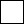 
шартсыз ақшалай көмек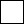 
шартты ақшалай көмек (бір жолғы/ай сайынғы)
Бір мекенжай бойынша тіркелген өтініш беруші және отбасы мүшелері туралы мәліметтер
Бір мекенжай бойынша тіркелген өтініш беруші және отбасы мүшелері туралы мәліметтер
Бір мекенжай бойынша тіркелген өтініш беруші және отбасы мүшелері туралы мәліметтер
Бір мекенжай бойынша тіркелген өтініш беруші және отбасы мүшелері туралы мәліметтер
Бір мекенжай бойынша тіркелген өтініш беруші және отбасы мүшелері туралы мәліметтер
Бір мекенжай бойынша тіркелген өтініш беруші және отбасы мүшелері туралы мәліметтер
Бір мекенжай бойынша тіркелген өтініш беруші және отбасы мүшелері туралы мәліметтер
Жеке сәйкестендіру нөмірі №
Тегі, аты, әкесінің аты (бар болса)
Туған күні
Туыстық қатынастары
Мәртебесі (жұмыс істейді, жұмыс істейтін зейнеткер, жасы бойынша зейнеткер, мүгедек, жұмыссыз, бала күтімі бойынша демалыста, үй шаруашылығындағы адам, студент, оқушы, мектепке дейінгі оқушы)
Жұмыс істейтіндердің жұмыс орны және қызметі, қазіргі кездегі мектепке дейінгі ұйымдардағы балалардың оқу орны
15 жастан асқан адамдардың білімі (диплом бойынша мамандығы)
Басқа мекенжай бойынша тіркелген отбасы мүшелері туралы мәліметтер*:
Басқа мекенжай бойынша тіркелген отбасы мүшелері туралы мәліметтер*:
Басқа мекенжай бойынша тіркелген отбасы мүшелері туралы мәліметтер*:
Басқа мекенжай бойынша тіркелген отбасы мүшелері туралы мәліметтер*:
Басқа мекенжай бойынша тіркелген отбасы мүшелері туралы мәліметтер*:
Басқа мекенжай бойынша тіркелген отбасы мүшелері туралы мәліметтер*:
Басқа мекенжай бойынша тіркелген отбасы мүшелері туралы мәліметтер*:
Отбасы мүшелерінің тегі, аты, әкесінің аты (бар болса)
Жұмыс, оқу орны
Көрсетілген табыстар
Көрсетілген табыстар
Көрсетілген табыстар
Көрсетілген табыстар
Көрсетілген табыстар
Отбасы мүшелерінің тегі, аты, әкесінің аты (бар болса)
Жұмыс, оқу орны
Еңбеккеақы төлеу бойынша
Зейнетақы, жәрдемақы және басқа төлемдер
Алименттер
Кәсіпкерлік қызметтен, басқа да қызметтерден
Табыстың өзге түрлері
Жеке қосалқы шаруашылық объектісі
Өлшем бірлігі
Саны
Жасы (үй малының, құстың)
Саяжай
Бақша
Жер учаскесі, оның ішінде үй жанындағы
Шартты жер үлесі
Мүліктік пай (берілген жылы)
Үй малы, құсы:
Ірі қара: сиыр, бұқа
Жылқы: бие, айғыр
түйе
қой, ешкі
тауық, үйрек, қаз
шошқаҚазақстан Республикасы
Еңбек және халықты әлеуметтік
қорғау министрінің
2019 жылғы 15 сәуірдегі
№ 186 бұйрығына
3-қосымша"Оралман мәртебесін
беру немесе ұзарту"
мемлекеттік көрсетілетін
қызмет стандартына
3-қосымшаНысанҚазақстан Республикасы
Еңбек және халықты әлеуметтік
қорғау министрінің
2019 жылғы 15 сәуірдегі
№ 186 бұйрығына
4-қосымша"Жұмыс іздеп жүрген
адамдарды тіркеу" мемлекеттік
көрсетілетін қызмет
стандартына
3-қосымшаНысанҚазақстан Республикасы
Еңбек және халықты әлеуметтік
қорғау министрінің
2019 жылғы 15 сәуірдегі
№ 186 бұйрығына
5-қосымшаҚазақстан Республикасы
Денсаулық сақтау және
әлеуметтік даму министрінің 
2015 жылғы 28 сәуірдегі 
№ 279 бұйрығына
38-қосымша"Міндетті әлеуметтік
сақтандыру жүйесіне 
қатысушыға әлеуметтік 
аударымдардың
жағдайы және қозғалысы
туралы ақпарат беру"
мемлекеттік көрсетілетін
қызмет стандартына
1-қосымшаНысан"Міндетті әлеуметтік
сақтандыру жүйесіне 
қатысушыға әлеуметтік 
аударымдардың
жағдайы және қозғалысы
туралы ақпарат беру"
мемлекеттік көрсетілетін
қызмет стандартына
2-қосымшаНысан